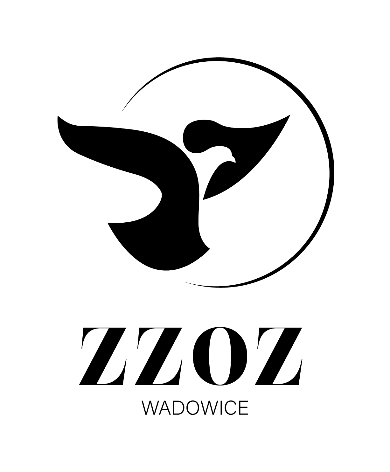 SPECYFIKACJA WARUNKÓW ZAMÓWIENIAPrzedmiotowe postępowanie prowadzone jest przy użyciu środków komunikacji elektronicznej. Składanie ofert następuje za pośrednictwem platformy zakupowej dostępnej pod adresem internetowym: www.platformazakupowa.pl/pn/zzozwadowiceZamawiający:	Zespół Zakładów Opieki Zdrowotnej w Wadowicachul. Karmelicka 534 – 100 WadowiceAdres strony internetowej Zamawiającego: www.zzozwadowice.ple-mail: zp@zzozwadowice.plSPIS TREŚCII. Nazwa oraz adres Zamawiającego:	3II. Tryb udzielenia zamówienia:	3III. Opis przedmiotu zamówienia	3IV. Termin realizacji zamówienia	4V. Warunki udziału w postępowaniu	4VI. Podstawy wykluczenia z postępowania	5VII. Wykaz oświadczeń i dokumentów, potwierdzających spełnienie warunków udziału w postępowaniu oraz braku podstaw wykluczenia. (Podmiotowe środki dowodowe).	6VIII. Przedmiotowe środki dowodowe	7IX. Poleganie na zasobach innych podmiotów	8X. Informacja dla Wykonawców wspólnie ubiegających się o udzielenia zamówienia (spółki cywilne/konsorcja)	9XI. Informacja o sposobie porozumiewania się Zamawiającego z wykonawcami oraz przekazywania oświadczeń i dokumentów, a także wskazanie osób uprawnionych do porozumiewania się z Wykonawcami	9XII. Wymagania dotyczące wadium	11XIII. Termin związania ofertą	11XIV. Opis sposobu przygotowania ofert	12XV. Miejsce oraz termin składania i otwarcia ofert	14XVI. Opis sposobu obliczenia ceny	15XVII. Opis kryteriów, którymi Zamawiający będzie się kierował przy wyborze oferty, wraz z podaniem znaczenia tych kryteriów i sposobu oceny ofert	15XVIII. Informacje o formalnościach, jakie powinny zostać dopełnione po wyborze oferty w celu zawarcia umowy w sprawie zamówienia publicznego.	16XIX. Wymagania dotyczące zabezpieczenia należytego wykonania umowy.	17XX. Pouczenie o środkach ochrony prawnej przysługujących Wykonawcy w toku postępowania o udzielenie zamówienia.	17XXI. Ochrona danych osobowych	18XXII. Załączniki:	19Załącznik nr 1 do SWZ	20Załącznik nr 2 do SWZ	23Załącznik nr 2a do SWZ	25Załącznik nr 2b do SWZ	27Załącznik nr 2c do SWZ	28Załącznik nr 3 do SWZ	29Załącznik nr 4 do SWZ	32I. Nazwa oraz adres Zamawiającego:Zespół Zakładów Opieki Zdrowotnej w Wadowicachul. Karmelicka 5; 34-100 Wadowicetel. 33 87 21 200; 87 21 300; fax. 823 22 30e-mail: zp@zzozwadowice.pladres strony internetowej: https://zzozwadowice.pl/ Godziny urzędowania: od 7.00 do 15.00 Adres strony internetowej, na której jest prowadzone postępowanie i na której będą dostępne wszelkie dokumenty związane z prowadzoną procedurą: www.platformazakupowa.pl/pn/zzozwadowiceII. Tryb udzielenia zamówienia:Postępowanie o udzielenie zamówienia publicznego prowadzone jest w trybie podstawowym bez przeprowadzenia negocjacji na podstawie art. 275 pkt 1 ustawy z dnia 11 września 2019 r. – Prawo zamówień publicznych (t.j. Dz. U. z 2023 r. poz. 1605) zwanej dalej „ustawą Pzp”, w którym w odpowiedzi na ogłoszenie
o zamówieniu oferty mogą składać wszyscy zainteresowani Wykonawcy, a następnie Zamawiający wybiera najkorzystniejszą ofertę bez przeprowadzenia negocjacji.W postępowaniu mają zastosowanie przepisy Ustawy Pzp oraz akty wykonawcze wydane na jej podstawie 
a w sprawach nieuregulowanych przepisy Ustawy z dnia 23 kwietnia 1964 r – Kodeks Cywilny (Dz. U. z 2020 r., poz. 1740 ze zm.).Zamawiający wybierze ofertę bez przeprowadzenie negocjacji.Zamawiający nie przewiduje aukcji elektronicznej.Zamawiający nie dopuszcza składania ofert wariantowych.Zamawiający nie dopuszcza do rozliczeń w walutach obcych.Zamawiający nie prowadzi postępowania w celu zawarcia umowy ramowej.Zamawiający nie przewiduje zwrotu kosztów udziału w postępowaniu.Zamawiający nie przewiduje możliwości udzielenia zamówień podobnych, o których mowa w art. 214 ust. 1 pkt 7 i 8 Ustawy Pzp.Zamawiający nie przewiduje możliwość odbycia przez wykonawcę wizji lokalnej lub sprawdzenia przez niego dokumentów niezbędnych do realizacji zamówienia dostępnych na miejscu u Zamawiającego. III. Opis przedmiotu zamówieniaKod wg Wspólnego Słownika Zamówień (CPV):90500000-2 – usługi związane z odpadami komunalnymi,90510000-5 – usuwanie i obróbka odpadów,90511000-2 – usługi wywozu odpadów,90512000-9 – usługi transportu odpadów,90514000-3 – usługi recyklingu odpadów,90533000-2 - usługi gospodarki odpadamiOpis wymagań Zamawiającego określają załącznik nr 1 do SWZ W przypadku niniejszego postępowania Zamawiający odstąpił od podziału na części, ponieważ uznał, że nie zachodzi potrzeba udzielania niniejszego zamówienia w częściach. Podział zamówienia powodowałby nadmierne koszty wykonania zamówienia lub też wymagał nadmiernego jednoczesnego zaangażowania zasobów ludzkich do skoordynowania działań różnych wykonawców realizujących poszczególne części zamówienia, co mogłoby zagrozić właściwemu jego wykonaniu. Niepodzielenie zamówienia na części nie naruszy zasady uczciwej konkurencji i nie spowoduje ograniczenia możliwości ubiegania się o zamówienie mniejszym podmiotom. Wykonawcy należący do MŚP nie będą mieli trudności z jego całościowym wykonaniem.Świadczenie usługi odbywać się ma zgodnie z obowiązującymi przepisami prawa:Ustawy z dnia 14 grudnia 2012 r. o odpadach (t.j. Dz. U. z 2022 r. poz. 699 ze zm.),Ustawy z dnia 27 kwietnia 2001 r. Prawo ochrony środowiska (Dz.U. 2021, poz. 1973 ze zm.),Rozporządzenia Ministra Klimatu z dnia 23 grudnia 2019r. w sprawie rodzajów odpadów i ilości odpadów, dla których nie ma obowiązku prowadzenia ewidencji odpadów (Dz.U. 2019 poz. 2531 ze zm.)ustawy z dnia 6 września 2001r. o transporcie drogowym (Dz.U. 2022r. poz. 2201)ustawy z dnia 13 września 1996 r. o utrzymaniu czystości i porządku w gminach (Dz.U. 2022r. poz. 1297 ze zm.)Zamawiający nie zastrzega obowiązku osobistego wykonania przez Wykonawcę kluczowych części zamówienia.Zamawiający dopuszcza udział podwykonawców w realizacji niniejszego zamówienia. W przypadku powierzenia wykonania części zamówienia Podwykonawcy, Wykonawca zobowiązany jest do wskazania w ofercie tej części zamówienia, której realizację powierzy podwykonawcy, jak również wskazać nazwę firmy podwykonawcy (tabela w formularzu ofertowym). Powierzenie części zamówienia podwykonawcom nie zwalnia Wykonawcy z odpowiedzialności za należyte wykonanie zamówienia.Gdziekolwiek w Specyfikacji Warunków Zamówienia przywołane są normy, lub nazwy własne lub znaki towarowe lub patenty lub pochodzenie, źródło lub szczególny proces, który charakteryzuje produkty dostarczane przez konkretnego Wykonawcę, Zamawiający dopuszcza rozwiązania równoważne, przy czym w zakresie parametrów dotyczących przedmiotu zamówienia, na podstawie których Zamawiający będzie oceniał równoważność rozwiązań oferowanych przez Wykonawcę, Zamawiający będzie odnosił rozwiązania zaoferowane przez Wykonawcę, do parametrów i wymagań określonych w Opisie Przedmiotu Zamówienia stanowiącym Załącznik nr 1 do SWZ.Wymagania związane z realizacją zamówienia w zakresie zatrudnienia przez Wykonawcę lub Podwykonawcę na podstawie stosunku pracy osób wykonujących wskazane przez Zamawiającego czynności w zakresie realizacji zamówienia zostały określone w dalszej części SWZ – w szczególności w Załączniku nr 4 – Projekt umowy.Powyższe wymagania określają w szczególności:a) rodzaj czynności związanych z realizacją zamówienia, których dotyczą wymagania zatrudnienia na podstawie stosunku pracy przez Wykonawcę lub Podwykonawcę osób wykonujących czynności w trakcie realizacji zamówienia;b) sposób weryfikacji zatrudnienia tych osób;b) uprawnienia Zamawiającego w zakresie kontroli spełniania przez Wykonawcę wymagań związanych z zatrudnianiem tych osób oraz sankcji z tytułu niespełnienia tych wymagań.IV. Termin realizacji zamówieniaTermin realizacji zamówienia: 24 miesiąceV. Warunki udziału w postępowaniu O udzielenie zamówienia mogą ubiegać się Wykonawcy, którzy spełniają warunki dotyczące:zdolności do występowania w obrocie gospodarczym:Zamawiający nie stawia warunku w powyższym zakresie.uprawnień do prowadzenia określonej działalności gospodarczej lub zawodowej, o ile wynika to
z odrębnych przepisów:Zamawiający uzna warunek za spełniony, jeżeli Wykonawca składający ofertę musi posiadać uprawnienia do wykonywania określonej działalności lub czynności, jeżeli przepisy prawa nakładają obowiązek ich posiadania – za spełnienie tego wymogu Zamawiający uzna posiadanie wpis do rejestru działalności regulowanej w zakresie odbierania odpadów komunalnych od właścicieli nieruchomości, położonych na terenie Gminy Wadowice - zgodnie z art. 9c. 1. ustawy z dnia 13 września 1996 r. o utrzymaniu czystości i porządku w gminach, a także wpis rejestru - Bazy danych o produktach i opakowaniach oraz gospodarce odpadami (wpis do rejestru BDO), o którym mowa w art. art. 50 ust 1 ustawy z dnia 14.12.2012 r o odpadach (Dz. U. 2013 poz. 21 ze zm.) sytuacji ekonomicznej lub finansowej:Zamawiający nie stawia warunku w powyższym zakresie.zdolności technicznej lub zawodowej:Zamawiający nie stawia warunku w powyższym zakresie.Zamawiający może na każdym etapie postępowania uznać, że Wykonawca nie posiada wymaganych zdolności, jeżeli zaangażowanie zasobów technicznych Wykonawcy w inne przedsięwzięcia gospodarcze Wykonawcy może mieć negatywny wpływ na realizację zamówienia.Ocena spełnienia ww. warunków dokonana zostanie zgodnie z formułą „spełnia – nie spełnia”, w oparciu 
o przedłożone przez Wykonawcę oświadczenia i dokumenty, o których mowa w Rozdziele VII pkt 2.VI. Podstawy wykluczenia z postępowaniaZ postępowania o udzielenie zamówienia wyklucza się Wykonawców, w stosunku do których zachodzi którakolwiek z okoliczności wskazanych w art. 108 ust. 1.Wykluczenie Wykonawcy następuje na odpowiedni okres wskazany w art. 111 ustawy Pzp oraz w art. 7 ust. 2 ustawy z dnia 13 kwietnia 2022r. o szczególnych rozwiązaniach w zakresie przeciwdziałania wspieraniu agresji na Ukrainę oraz służących ochronie bezpieczeństwa narodowego.Wykonawca nie podlega wykluczeniu w okolicznościach określonych w art. 108 ust. 1 pkt 1, 2 i 5 ustawy Pzp, jeżeli udowodni zamawiającemu, że spełnił łącznie następujące przesłanki:3.1. naprawił lub zobowiązał się do naprawienia szkody wyrządzonej przestępstwem, wykroczeniem lub swoim nieprawidłowym postępowaniem, w tym poprzez zadośćuczynienie pieniężne; 3.2. wyczerpująco wyjaśnił fakty i okoliczności związane z przestępstwem, wykroczeniem lub swoim nieprawidłowym postępowaniem oraz spowodowanymi przez nie szkodami, aktywnie współpracując odpowiednio z właściwymi organami, w tym organami ścigania, lub zamawiającym;3.3. podjął konkretne środki techniczne, organizacyjne i kadrowe, odpowiednie dla zapobiegania dalszym przestępstwom, wykroczeniom lub nieprawidłowemu postępowaniu, w szczególności: a) zerwał wszelkie powiązania z osobami lub podmiotami odpowiedzialnymi za nieprawidłowe postępowanie wykonawcy, b) zreorganizował personel, c) wdrożył system sprawozdawczości i kontroli, d) utworzył struktury audytu wewnętrznego do monitorowania przestrzegania przepisów, wewnętrznych regulacji lub standardów, e) wprowadził wewnętrzne regulacje dotyczące odpowiedzialności i odszkodowań za nieprzestrzeganie przepisów, wewnętrznych regulacji lub standardów.Zamawiający ocenia, czy podjęte przez wykonawcę czynności, o których mowa w pkt. 3, są wystarczające do wykazania jego rzetelności, uwzględniając wagę i szczególne okoliczności czynu wykonawcy. Jeżeli podjęte przez wykonawcę czynności, o których mowa w pkt. 3, nie są wystarczające do wykazania jego rzetelności, zamawiający wyklucza wykonawcę.Z postępowania o udzielenie zamówienia wyklucza się Wykonawców zgodnie z art. 7 ust 1 Ustawy z dnia 13 kwietnia 2022r. o szczególnych rozwiązaniach w zakresie przeciwdziałania wspieraniu agresji na Ukrainę oraz służących ochronie bezpieczeństwa narodowego tj: - wykonawcę oraz uczestnika konkursu wymienionego w wykazach określonych w rozporządzeniu 765/2006 
i rozporządzeniu 269/2014 albo wpisanego na listę na podstawie decyzji w sprawie wpisu na listę rozstrzygającej 
o zastosowaniu środka, o którym mowa w art. 1 pkt 3 (Ustawy z dnia 13 kwietnia 2022r. o szczególnych rozwiązaniach w zakresie przeciwdziałania wspieraniu agresji na Ukrainę oraz służących ochronie bezpieczeństwa narodowego);-wykonawcę oraz uczestnika konkursu, którego beneficjentem rzeczywistym w rozumieniu ustawy z dnia 1 marca 2018 r. o przeciwdziałaniu praniu pieniędzy oraz finansowaniu terroryzmu (Dz. U. z 2022 r. poz. 593 i 655) jest osoba wymieniona w wykazach określonych w rozporządzeniu 765/2006 i rozporządzeniu 269/2014 albo wpisana na listę lub będąca takim beneficjentem rzeczywistym od dnia 24 lutego 2022 r., o ile została wpisana na listę na podstawie decyzji w sprawie wpisu na listę rozstrzygającej o zastosowaniu środka, o którym mowa w art. 1 pkt 3(Ustawy z dnia 13 kwietnia 2022r. o szczególnych rozwiązaniach w zakresie przeciwdziałania wspieraniu agresji na Ukrainę oraz służących ochronie bezpieczeństwa narodowego);-wykonawcę oraz uczestnika konkursu, którego jednostką dominującą w rozumieniu art. 3 ust. 1 pkt 37 ustawy z dnia 29 września 1994 r. o rachunkowości (Dz. U. z 2021 r. poz. 217, 2105 i 2106), jest podmiot wymieniony w wykazach określonych w rozporządzeniu 765/2006 i rozporządzeniu 269/2014 albo wpisany na listę lub będący taką jednostką dominującą od dnia 24 lutego 2022 r., o ile został wpisany na listę na podstawie decyzji w sprawie wpisu na listę rozstrzygającej o zastosowaniu środka, o którym mowa w art. 1 pkt 3(Ustawy z dnia 13 kwietnia 2022r. o szczególnych rozwiązaniach w zakresie przeciwdziałania wspieraniu agresji na Ukrainę oraz służących ochronie bezpieczeństwa narodowego).Wykluczenie następuje na okres trwania okoliczności określonych w pkt. 5.W przypadku wykonawcy lub uczestnika konkursu wykluczonego na podstawie pkt 5, zamawiający odrzuca wniosek o dopuszczenie do udziału w postępowaniu o udzielnie zamówienia publicznego lub ofertę takiego wykonawcy lub uczestnika konkursu, nie zaprasza go do złożenia oferty wstępnej, oferty podlegającej negocjacjom, oferty dodatkowej, oferty lub oferty ostatecznej, nie zaprasza go do negocjacji lub dialogu, a także nie prowadzi 
z takim wykonawcą negocjacji lub dialogu, odrzuca wniosek o dopuszczenie do udziału w konkursie, nie zaprasza do złożenia pracy konkursowej lub nie przeprowadza oceny pracy konkursowej, odpowiednio do trybu stosowanego do udzielenia zamówienia publicznego oraz etapu prowadzonego postępowania o udzielenie zamówienia publicznego.Zamawiający może wykluczyć Wykonawcę na każdym etapie postępowania o udzielenie zamówieniaZamawiający nie przewiduje wykluczenia Wykonawcy na podstawie art. 109 ust 1 ustawy Pzp.VII. Wykaz oświadczeń i dokumentów, potwierdzających spełnienie warunków udziału
w postępowaniu oraz braku podstaw wykluczenia. (Podmiotowe środki dowodowe).Zamawiający żąda podmiotowych środków dowodowych na potwierdzenie spełniania warunków udziału
w postępowaniu. Zamawiający nie będzie żądał podmiotowych środków dowodowych na potwierdzenie braku podstaw wykluczenia.Oświadczenie, o którym mowa w art. 125 ust. 1 ustawy Pzp nie jest podmiotowym środkiem dowodowym i stanowi dowód potwierdzający brak podstaw wykluczenia i spełnianie warunków udziału w postępowaniu na dzień składania ofert tymczasowo zastępujący wymagane przez Zamawiającego podmiotowe środki dowodowe.Oświadczenie, o którym mowa w pkt 2 Wykonawca zobowiązany jest złożyć, zgodnie ze wzorem, który stanowi załącznik nr 2 do SWZ. Zamawiający wzywa Wykonawcę, którego oferta została najwyżej oceniona, do złożenia w wyznaczonym terminie, nie krótszym niż 5 dni od dnia wezwania, podmiotowych środków dowodowych, aktualnych na dzień ich złożenia.Podmiotowe środki dowodowe składane na wezwanie Zamawiającego. Na potwierdzenie spełniania warunków udziału w postępowaniu:- Dokument potwierdzający uzyskanie wpisu do rejestru działalności regulowanej w zakresie odbierania odpadów komunalnych od właścicieli nieruchomości, położonych na terenie Gminy Wadowice, o którym mowa w art. 9c. 1. ustawy z dnia 13 września 1996 r. o utrzymaniu czystości i porządku w gminach, a także wpis rejestru - Bazy danych o produktach i opakowaniach oraz gospodarce odpadami (wpis do rejestru BDO), o którym mowa w Rozdziale 2 Działu IV ww. art. art. 50 ust 1 ustawy z dnia 14.12.2012 r o odpadach (Dz.U.2020 poz 797 Dz. U. 2013 poz. 21 ze zm.).Jeżeli jest to niezbędne do zapewnienia odpowiedniego przebiegu postępowania o udzielenie zamówienia, Zamawiający może na każdym etapie postępowania wezwać Wykonawców do złożenia wszystkich lub niektórych podmiotowych środków dowodowych, aktualnych na dzień ich złożenia.Jeżeli zachodzą uzasadnione podstawy do uznania, że złożone uprzednio podmiotowe środki dowodowe nie są już aktualne, zamawiający może w każdym czasie wezwać wykonawcę lub wykonawców do złożenia wszystkich lub niektórych podmiotowych środków dowodowych, aktualnych na dzień ich złożenia.Jeżeli złożone przez Wykonawcę oświadczenie, o którym mowa w pkt. 2 lub podmiotowe środki dowodowe budzą wątpliwości Zamawiającego, może on zwrócić się bezpośrednio do podmiotu, który jest w posiadaniu informacji lub dokumentów istotnych w tym zakresie dla oceny spełniania przez Wykonawcę warunków udziału w postępowaniu lub braku podstaw wykluczenia, o przedstawienie takich informacji lub dokumentów. Wykonawca nie będzie obowiązany do złożenia podmiotowych środków dowodowych, potwierdzających spełnianie warunków udziału w postępowaniu lub brak podstaw wykluczenia, jeżeli Zamawiający posiada oświadczenia a wykonawca wskaże te środki oraz potwierdzi ich prawidłowość i aktualność lub może je uzyskać za pomocą bezpłatnych i ogólnodostępnych baz danych, w szczególności rejestrów publicznych  w rozumieniu ustawy 
z dnia 17 lutego 2005 r. o informatyzacji działalności podmiotów realizujących zadania publiczne (Dz. U. z 2020 r. poz. 346 ze zm.) lub podmiotowych środkiem dowodowym jest oświadczenie, którego treść odpowiada zakresowi oświadczenia, o którym mowa w art. 125 ust. 1 ustawy Pzp.W zakresie nie uregulowanym SWZ, zastosowanie mają przepisy Rozporządzenia Ministra Rozwoju, Pracy 
i Technologii z dnia 23 grudnia 2020 r. w sprawie podmiotowych środków dowodowych oraz innych dokumentów lub oświadczeń, jakich może żądać zamawiający od wykonawcy.VIII. Przedmiotowe środki dowodoweOświadczenie Wykonawcy, że usługa będąca przedmiotem zamówienia będzie wykonywana zgodnie z zapisami:Ustawy z dnia 14 grudnia 2012 r. o odpadach (t.j. Dz. U. z 2022 r. poz. 669 ze zm.),Ustawy z dnia 27 kwietnia 2001 r. Prawo ochrony środowiska (t.j. Dz.U. 2021, poz. 1973 ze zm.),Rozporządzenia Ministra Klimatu z dnia 23 grudnia 2019r. w sprawie rodzajów odpadów i ilości odpadów, dla których nie ma obowiązku prowadzenia ewidencji odpadów (Dz.U. 2019 poz. 2531 )ustawy z dnia 6 września 2001r. o transporcie drogowym (Dz.U. 2022r. poz. 2201)ustawy z dnia 13 września 1996 r. o utrzymaniu czystości i porządku w gminach (Dz.U. 2022r. poz. 1297 ze zm.)Zamawiający informuje, iż w przypadku gdy wykonawca nie złoży przedmiotowych środków dowodowych lub złożone przedmiotowe środki dowodowe będą niekompletne, Zamawiający wezwie do ich złożenia, poprawienia lub uzupełnienia w wyznaczonym terminie.Zamawiający akceptuje odpowiednie przedmiotowe środki dowodowe, inne niż te, o których mowa w art. 105 ust. 1 i 3 ustawy Pzp, w szczególności dokumentację techniczną producenta, w przypadku gdy dany wykonawca nie ma ani dostępu do certyfikatów lub sprawozdań z badań, o których mowa w art. 105 ust. 1 i 3 ustawy Pzp, ani możliwości ich uzyskania w odpowiednim terminie, o ile ten brak dostępu nie może być przypisany danemu wykonawcy, oraz pod warunkiem że dany wykonawca udowodni, że wykonywane przez niego dostawy spełniają wymagania, cechy lub kryteria określone w opisie przedmiotu zamówienia lub kryteriów oceny ofert, lub wymagania związane z realizacją zamówienia. IX. Poleganie na zasobach innych podmiotówWykonawca może w celu potwierdzenia spełniania warunków udziału w postępowaniu, w stosownych sytuacjach oraz w odniesieniu do konkretnego zamówienia, lub jego części, polegać na zdolnościach technicznych lub zawodowych lub sytuacji finansowej lub ekonomicznej podmiotów udostępniających zasoby, niezależnie od charakteru prawnego łączących go z nimi stosunków prawnych.W odniesieniu do warunków dotyczących wykształcenia, kwalifikacji zawodowych lub doświadczenia, Wykonawcy mogą polegać na zdolnościach podmiotów udostępniających zasoby, jeśli podmioty te zrealizują dostawy, usługi, do realizacji których te zdolności są wymagane.Wykonawca, który polega na zdolnościach lub sytuacji podmiotów udostępniających zasoby, składa, wraz 
z ofertą, zobowiązanie podmiotu udostępniającego zasoby do oddania mu do dyspozycji niezbędnych zasobów na potrzeby realizacji danego zamówienia lub inny podmiotowy środek dowodowy potwierdzający, że wykonawca realizując zamówienie, będzie dysponował niezbędnymi zasobami tych podmiotów. Zobowiązanie podmiotu udostępniającego zasoby, o którym mowa w zdaniu poprzedzającym, potwierdza, że stosunek łączący wykonawcę z podmiotami udostępniającymi zasoby gwarantuje rzeczywisty dostęp do tych zasobów oraz określa w szczególności:zakres dostępnych wykonawcy zasobów podmiotu udostępniającego zasoby; sposób i okres udostępnienia wykonawcy i wykorzystania przez niego zasobów podmiotu udostępniającego te zasoby przy wykonywaniu zamówienia.Zamawiający ocenia, czy udostępniane wykonawcy przez podmioty udostępniające zasoby zdolności techniczne lub zawodowe lub ich sytuacja finansowa lub ekonomiczna, pozwalają na wykazanie przez wykonawcę spełniania warunków udziału w postępowaniu, a także bada, czy nie zachodzą wobec tego podmiotu podstawy wykluczenia, które zostały przewidziane względem wykonawcy (art. 108 ust. 1 ustawy Pzp oraz art. 7 ust.  1. Ustawy dnia 13 kwietnia 2022r. o szczególnych rozwiązaniach w zakresie przeciwdziałania wspieraniu agresji na Ukrainę oraz służących ochronie bezpieczeństwa narodowego.)Podmiot, który zobowiązał się do udostępnienia zasobów, odpowiada solidarnie z wykonawcą, który polega na jego sytuacji finansowej i ekonomicznej, za szkodę poniesioną przez Zamawiającego powstałą w skutek nieudostępnienia tych zasobów, chyba że za nieudostępnienie zasobów podmiotu nie ponosi winy. Jeżeli zdolności techniczne lub zawodowe, sytuacja finansowa lub ekonomiczna podmiotu udostępniającego zasoby nie potwierdzają spełniania przez wykonawcę warunków udziału w postępowaniu lub zachodzą wobec tego podmiotu podstawy wykluczenia, zamawiający żąda, aby wykonawca w terminie określonym przez zamawiającego zastąpił ten podmiot innym podmiotem lub podmiotami albo wykazał, że samodzielnie spełnia warunki udziału 
w postępowaniu.Wykonawca nie może, po upływie terminu składania ofert, powoływać się na zdolności lub sytuację podmiotów udostępniających zasoby, jeżeli na etapie składania ofert nie polegał on w danym zakresie na zdolnościach lub sytuacji podmiotów udostępniających zasoby.Wykonawca, w przypadku polegania na zdolnościach lub sytuacji podmiotów udostępniających zasoby, przedstawia oświadczeniem, o którym mowa w Rozdziale VII pkt 2 SWZ podmiotu udostępniającego zasoby, potwierdzające brak podstaw wykluczenia tego podmiotu oraz odpowiednio spełnianie warunków udziału 
w postępowaniu, w zakresie, w jakim wykonawca powołuje się na jego zasoby, wzór stanowi załącznik nr 2a do SWZ.Oświadczenia podmiotów udostępniających zasoby powinny być złożone w formie elektronicznej, lub w postaci elektronicznej opatrzonej podpisem zaufanym lub podpisem osobistym w zakresie w jakim potwierdzają okoliczności, o których mowa w treści art. 273 ust. 1 ustawy Pzp. Należy je przesłać zgodnie z zasadami określonymi w Rozdziale XI SWZ.Wykonawca, który powołuje się na zasoby innych podmiotów, w celu wykazania braku istnienia wobec nich podstaw wykluczenia oraz spełniania, w zakresie, w jakim powołuje się na ich zasoby, warunki udziału 
w postępowaniu zamieszcza informacje o tych podmiotach w oświadczeniu, o którym mowa w Rozdziale VII pkt 2 SWZ.X. Informacja dla Wykonawców wspólnie ubiegających się o udzielenia zamówienia (spółki cywilne/konsorcja)Wykonawcy mogą wspólnie ubiegać się o udzielenie zamówienia. W takim przypadku Wykonawcy ustanawiają pełnomocnika do reprezentowania ich w postępowaniu albo do reprezentowania w postępowaniu
i zawarcia umowy w sprawie zamówienia publicznego. Pełnomocnictwo winno być załączone do oferty. W odniesieniu do wymagań postawionych przez Zamawiającego, każdy z Wykonawców ubiegających się wspólnie o zamówienie, oddzielnie musi udokumentować, że nie podlega wykluczeniu z postępowania na podstawie art. 108 ust. 1 ustawy Pzp. oraz art. 7 ust  1. Ustawy z dnia 13 kwietnia 2022r. o szczególnych rozwiązaniach w zakresie przeciwdziałania wspieraniu agresji na Ukrainę oraz służących ochronie bezpieczeństwa narodowego.W przypadku Wykonawców wspólnie ubiegających się o udzielenie zamówienia, oświadczenia, o których mowa w Rozdziale VII pkt 2 SWZ, składa każdy z wykonawców wspólnie ubiegający się o zamówienie. Oświadczenia te potwierdzają brak podstaw wykluczenia oraz spełnianie warunków udziału w postępowaniu w zakresie, w jakim każdy z wykonawców wykazuje spełnianie warunków udziału w postępowaniu.W przypadku, gdy spełnienie warunku opisanego:4.1. w Rozdziale V pkt 1. 2 SWZ wykazuje co najmniej jeden z wykonawców wspólnie ubiegających się o udzielenie zamówienia,4.2. w Rozdziale V pkt 1.2 SWZ wykonawcy wykazują poprzez poleganie na zdolnościach tych z wykonawców, którzy wykonają roboty budowlane lub usługi, do realizacji których te zdolności są wymagane.wykonawcy wspólnie ubiegający się o udzielenie zamówienia oświadczają, które dostawy wykonają poszczególni wykonawcy.W przypadku wspólnego ubiegania się o zamówienie przez Wykonawców są oni zobowiązani na wezwanie Zamawiającego złożyć aktualne na dzień złożenia podmiotowe środki dowodowe, o których mowa w Rozdziale VII SWZ, przy czym podmiotowe środki dowodowe o których mowa w Rozdziele VII pkt 5 SWZ składa odpowiednio Wykonawca/Wykonawcy, który/którzy wykazuje/ą spełnianie warunku, w zakresie i na zasadach opisanych
w Rozdziale V SWZ.XI. Informacja o sposobie porozumiewania się Zamawiającego z wykonawcami oraz przekazywania oświadczeń i dokumentów, a także wskazanie osób uprawnionych do porozumiewania się z WykonawcamiOsobą uprawnioną do kontaktu z Wykonawcami jest: Marzena Bury - w zakresie formalnym,Karolina Żmuda  - w zakresie merytorycznym.Postępowanie prowadzone jest w języku polskim w formie elektronicznej za pośrednictwem platformazakupowa.pl pod adresem: www.platformazakupowa.pl/pn/zzozwadowiceW celu skrócenia czasu udzielenia odpowiedzi na pytania preferuje się, aby komunikacja między zamawiającym a wykonawcami, w tym wszelkie oświadczenia, wnioski, zawiadomienia oraz informacje, przekazywane są w formie elektronicznej za pośrednictwem platformazakupowa.pl i formularza „Wyślij wiadomość do zamawiającego”. Za datę przekazania (wpływu) oświadczeń, wniosków, zawiadomień oraz informacji przyjmuje się datę ich przesłania za pośrednictwem platformazakupowa.pl poprzez kliknięcie przycisku „Wyślij wiadomość do zamawiającego” po których pojawi się komunikat, że wiadomość została wysłana do zamawiającego.Zamawiający będzie przekazywał wykonawcom informacje w formie elektronicznej za pośrednictwem platformazakupowa.pl. Informacje dotyczące odpowiedzi na pytania, zmiany specyfikacji, zmiany terminu składania i otwarcia ofert Zamawiający będzie zamieszczał na platformie w sekcji “Komunikaty”. Korespondencja, której zgodnie z obowiązującymi przepisami adresatem jest konkretny wykonawca, będzie przekazywana w formie elektronicznej za pośrednictwem platformazakupowa.pl do konkretnego wykonawcy.Wykonawca jako podmiot profesjonalny ma obowiązek sprawdzania komunikatów i wiadomości bezpośrednio na platformazakupowa.pl przesłanych przez zamawiającego, gdyż system powiadomień może ulec awarii lub powiadomienie może trafić do folderu SPAM.Zamawiający, zgodnie z Rozporządzeniem Prezesa Rady Ministrów z dnia 30 grudnia 2020r. w sprawie sposobu sporządzania i przekazywania informacji oraz wymagań technicznych dla dokumentów elektronicznych oraz środków komunikacji elektronicznej w postępowaniu o udzielenie zamówienia publicznego lub konkursie (Dz. U. z 2020r. poz. 2452), określa niezbędne wymagania sprzętowo - aplikacyjne umożliwiające pracę na platformazakupowa.pl, tj.:stały dostęp do sieci Internet o gwarantowanej przepustowości nie mniejszej niż 512 kb/s,komputer klasy PC lub MAC o następującej konfiguracji: pamięć min. 2 GB Ram, procesor Intel IV 2 GHZ lub jego nowsza wersja, jeden z systemów operacyjnych - MS Windows 7, Mac Os x 10 4, Linux, lub ich nowsze wersje,zainstalowana dowolna przeglądarka internetowa, w przypadku Internet Explorer minimalnie wersja 10 0.,włączona obsługa JavaScript,zainstalowany program Adobe Acrobat Reader lub inny obsługujący format plików .pdf,Platformazakupowa.pl działa według standardu przyjętego w komunikacji sieciowej - kodowanie UTF8,Oznaczenie czasu odbioru danych przez platformę zakupową stanowi datę oraz dokładny czas (hh:mm:ss) generowany wg. czasu lokalnego serwera synchronizowanego z zegarem Głównego Urzędu Miar.Wykonawca, przystępując do niniejszego postępowania o udzielenie zamówienia publicznego:akceptuje warunki korzystania z platformazakupowa.pl określone w Regulaminie zamieszczonym na stronie internetowej pod linkiem  w zakładce „Regulamin" oraz uznaje go za wiążący,zapoznał i stosuje się do Instrukcji składania ofert/wniosków dostępnej pod linkiem. Zamawiający nie ponosi odpowiedzialności za złożenie oferty w sposób niezgodny 
z Instrukcją korzystania z platformazakupowa.pl, w szczególności za sytuację, gdy zamawiający zapozna się z treścią oferty przed upływem terminu składania ofert (np. złożenie oferty w zakładce „Wyślij wiadomość do zamawiającego”). Taka oferta zostanie uznana przez Zamawiającego za ofertę handlową i nie będzie brana pod uwagę w przedmiotowym postępowaniu ponieważ nie został spełniony obowiązek narzucony w art. 221 Ustawy Prawo Zamówień Publicznych.Zamawiający informuje, że instrukcje korzystania z platformazakupowa.pl dotyczące w szczególności logowania, składania wniosków o wyjaśnienie treści SWZ, składania ofert oraz innych czynności podejmowanych 
w niniejszym postępowaniu przy użyciu platformazakupowa.pl znajdują się w zakładce „Instrukcje dla Wykonawców" na stronie internetowej pod adresem: https://platformazakupowa.pl/strona/45-instrukcjeZalecenia: Formaty plików wykorzystywanych przez wykonawców powinny być zgodne z “OBWIESZCZENIEM PREZESA RADY MINISTRÓW z dnia 9 listopada 2017 r. w sprawie ogłoszenia jednolitego tekstu rozporządzenia Rady Ministrów w sprawie Krajowych Ram Interoperacyjności, minimalnych wymagań dla rejestrów publicznych
i wymiany informacji w postaci elektronicznej oraz minimalnych wymagań dla systemów teleinformatycznych”.Zamawiający rekomenduje wykorzystanie formatów: .pdf .doc .xls .jpg (.jpeg) ze szczególnym wskazaniem na .pdfW celu ewentualnej kompresji danych Zamawiający rekomenduje wykorzystanie jednego z formatów:.zip .7ZWśród formatów powszechnych a NIE występujących w rozporządzeniu występują: .rar .gif .bmp .numbers .pages. Dokumenty złożone w takich plikach zostaną uznane za złożone nieskutecznie.Zamawiający zwraca uwagę na ograniczenia wielkości plików podpisywanych profilem zaufanym, który wynosi max 10MB, oraz na ograniczenie wielkości plików podpisywanych w aplikacji eDoApp służącej do składania podpisu osobistego, który wynosi max 5MB.Ze względu na niskie ryzyko naruszenia integralności pliku oraz łatwiejszą weryfikację podpisu, zamawiający zaleca, w miarę możliwości, przekonwertowanie plików składających się na ofertę na format .pdf 
i opatrzenie ich podpisem kwalifikowanym PAdES. Pliki w innych formatach niż PDF zaleca się opatrzyć zewnętrznym podpisem XAdES. Wykonawca powinien pamiętać, aby plik z podpisem przekazywać łącznie z dokumentem podpisywanym.Zamawiający zaleca aby w przypadku podpisywania pliku przez kilka osób, stosować podpisy tego samego rodzaju. Podpisywanie różnymi rodzajami podpisów np. osobistym i kwalifikowanym może doprowadzić do problemów w weryfikacji plików. Zamawiający zaleca, aby Wykonawca z odpowiednim wyprzedzeniem przetestował możliwość prawidłowego wykorzystania wybranej metody podpisania plików oferty.Zaleca się, aby komunikacja z wykonawcami odbywała się tylko na Platformie za pośrednictwem formularza “Wyślij wiadomość do zamawiającego”, nie za pośrednictwem adresu email.Osobą składającą ofertę powinna być osoba kontaktowa podawana w dokumentacji.Ofertę należy przygotować z należytą starannością dla podmiotu ubiegającego się o udzielenie zamówienia publicznego i zachowaniem odpowiedniego odstępu czasu do zakończenia przyjmowania ofert/wniosków. Sugerujemy złożenie oferty na 24 godziny przed terminem składania ofert/wniosków.Podczas podpisywania plików zaleca się stosowanie algorytmu skrótu SHA2 zamiast SHA1.  Jeśli wykonawca pakuje dokumenty np. w plik ZIP zalecamy wcześniejsze podpisanie każdego ze skompresowanych plików. Zamawiający rekomenduje wykorzystanie podpisu z kwalifikowanym znacznikiem czasu.Zamawiający zaleca aby nie wprowadzać jakichkolwiek zmian w plikach po podpisaniu ich podpisem kwalifikowanym. Może to skutkować naruszeniem integralności plików co równoważne będzie z koniecznością odrzucenia oferty w postępowaniu.XII. Wymagania dotyczące wadiumZamawiający nie wymaga wniesienia wadium.XIII. Termin związania ofertąWykonawca będzie związany ofertą przez okres 30 dni, tj. do dnia 10.02.2024 r. Bieg terminu związania ofertą rozpoczyna się wraz z upływem terminu składania ofert.W przypadku gdy wybór najkorzystniejszej oferty nie nastąpi przed upływem terminu związania ofertą wskazanego w pkt. 1, Zamawiający przed upływem terminu związania ofertą zwraca się jednokrotnie do wykonawców o wyrażenie zgody na przedłużenie tego terminu o wskazywany przez niego okres, nie dłuższy niż 30 dni. Przedłużenie terminu związania ofertą wymaga złożenia przez wykonawcę pisemnego oświadczenia
o wyrażeniu zgody na przedłużenie terminu związania ofertą.XIV. Opis sposobu przygotowania ofertOferta, wniosek oraz przedmiotowe środki dowodowe (jeżeli były wymagane) składane elektronicznie muszą zostać podpisane elektronicznym kwalifikowanym podpisem w przypadku zamówień o wartości równej lub przekraczającej progi unijne, w przypadku zamówień o wartości niższej od progów unijnych Oferta, wniosek oraz przedmiotowe środki dowodowe (jeżeli były wymagane) składane elektronicznie muszą zostać podpisane elektronicznym kwalifikowanym podpisem lub podpisem zaufanym lub podpisem osobistym. W procesie składania oferty, wniosku w tym przedmiotowych środków dowodowych na platformie, kwalifikowany podpis elektroniczny wykonawca składa bezpośrednio na dokumencie, który następnie przesyła do systemu (opcja rekomendowana przez platformazakupowa.pl).Poświadczenia za zgodność z oryginałem dokonuje odpowiednio wykonawca, podmiot, na którego zdolnościach lub sytuacji polega wykonawca, wykonawcy wspólnie ubiegający się o udzielenie zamówienia publicznego albo podwykonawca, w zakresie dokumentów, które każdego z nich dotyczą. Poprzez oryginał należy rozumieć dokument podpisany kwalifikowanym podpisem elektronicznym lub podpisem zaufanym lub podpisem osobistym przez osobę/osoby upoważnioną/upoważnione. Poświadczenie za zgodność z oryginałem następuje 
w formie elektronicznej podpisane kwalifikowanym podpisem elektronicznym lub podpisem zaufanym lub podpisem osobistym przez osobę/osoby upoważnioną/upoważnione. Oferta powinna być:sporządzona na podstawie załączników niniejszej SWZ w języku polskim,złożona przy użyciu środków komunikacji elektronicznej tzn. za pośrednictwem platformazakupowa.pl,podpisana kwalifikowanym podpisem elektronicznym lub podpisem zaufanym lub podpisem osobistym przez osobę/osoby upoważnioną/upoważnionePodpisy kwalifikowane wykorzystywane przez wykonawców do podpisywania wszelkich plików muszą spełniać “Rozporządzenie Parlamentu Europejskiego i Rady w sprawie identyfikacji elektronicznej i usług zaufania 
w odniesieniu do transakcji elektronicznych na rynku wewnętrznym (eIDAS) (UE) nr 910/2014 - od 1 lipca 2016 roku”.W przypadku wykorzystania formatu podpisu XAdES zewnętrzny. Zamawiający wymaga dołączenia odpowiedniej ilości plików tj. podpisywanych plików z danymi oraz plików podpisu w formacie XAdES.Zgodnie z art. 18 ust. 3 ustawy Pzp, nie ujawnia się informacji stanowiących tajemnicę przedsiębiorstwa, 
w rozumieniu przepisów o zwalczaniu nieuczciwej konkurencji. Jeżeli wykonawca, nie później niż w terminie składania ofert, w sposób niebudzący wątpliwości zastrzegł, że nie mogą być one udostępniane oraz wykazał, załączając stosowne wyjaśnienia, iż zastrzeżone informacje stanowią tajemnicę przedsiębiorstwa. Na platformie 
w formularzu składania oferty znajduje się miejsce wyznaczone do dołączenia części oferty stanowiącej tajemnicę przedsiębiorstwa.Wykonawca, za pośrednictwem platformazakupowa.pl może przed upływem terminu do składania ofert zmienić lub wycofać ofertę. Sposób dokonywania zmiany lub wycofania oferty zamieszczono w instrukcji zamieszczonej na stronie internetowej pod adresem:https://platformazakupowa.pl/strona/45-instrukcjeKażdy z wykonawców może złożyć tylko jedną ofertę. Złożenie większej liczby ofert lub oferty zawierającej propozycje wariantowe spowoduje podlegać będzie odrzuceniu.Ceny oferty muszą zawierać wszystkie koszty, jakie musi ponieść wykonawca, aby zrealizować zamówienie 
z najwyższą starannością oraz ewentualne rabaty.Dokumenty i oświadczenia składane przez wykonawcę powinny być w języku polskim, chyba że w SWZ dopuszczono inaczej. W przypadku załączenia dokumentów sporządzonych w innym języku niż dopuszczony, wykonawca zobowiązany jest załączyć tłumaczenie na język polski.Zgodnie z definicją dokumentu elektronicznego z art.3 ust 2 Ustawy o informatyzacji działalności podmiotów realizujących zadania publiczne, opatrzenie pliku zawierającego skompresowane dane kwalifikowanym podpisem elektronicznym jest jednoznaczne z podpisaniem oryginału dokumentu, z wyjątkiem kopii poświadczonych odpowiednio przez innego wykonawcę ubiegającego się wspólnie z nim o udzielenie zamówienia, przez podmiot, na którego zdolnościach lub sytuacji polega wykonawca, albo przez podwykonawcę.Maksymalny rozmiar jednego pliku przesyłanego za pośrednictwem dedykowanych formularzy do: złożenia, zmiany, wycofania oferty wynosi 150 MB natomiast przy komunikacji wielkość pliku to maksymalnie 500 MB.Dokumenty składające się na ofertę:odpis lub informację z Krajowego Rejestru Sądowego, Centralnej Ewidencji i Informacji o Działalności Gospodarczej lub innego właściwego rejestru, chyba że Zamawiający może je uzyskać za pomocą bezpłatnych i ogólnodostępnych baz danych a Wykonawca w Formularzu Ofertowym wskazał dane umożliwiające dostęp do tych dokumentów w odniesieniu do Wykonawcy, Wykonawcy wspólnie ubiegającego się o zamówienie, jak również w odniesieniu do podmiotów udostępniających zasoby; w przypadku wskazania przez Wykonawcę dostępności ww. dokumentów pod określonymi adresami internetowymi ogólnodostępnych i bezpłatnych baz danych, Zamawiający może żądać od Wykonawcy przedstawienia tłumaczenia na język polski pobranych samodzielnie przez Zamawiającego dokumentów,pełnomocnictwo lub inny dokument potwierdzający umocowanie do reprezentowania Wykonawcy lub podmiotu udostępniającego zasoby chyba, że umocowanie do reprezentacji wynika z dokumentów, 
o których mowa w Rozdziale XIV pkt 13 SWZ; pełnomocnictwo lub inny dokument potwierdzający umocowanie do reprezentowania wszystkich Wykonawców wspólnie ubiegających się o udzielenie zamówienia (np. umowa o współdziałaniu). Pełnomocnik może być ustanowiony do reprezentowania Wykonawców w postępowaniu albo do reprezentowania w postępowaniu i zawarcia umowy; zobowiązania wymagane postanowieniami Rozdziału IX pkt 3 SWZ, w przypadku gdy Wykonawca polega na zdolnościach podmiotów udostępniających zasoby w celu potwierdzenia spełniania warunków udziału w postępowaniu wraz z pełnomocnictwami, jeżeli prawo do podpisania danego zobowiązania nie wynika 
z dokumentów, o których mowa w Rozdziale XIV pkt 13 SWZ; oświadczenie Wykonawców wspólnie ubiegających się o udzielenie zamówienia, o którym mowa w art. 117 ust. 4 ustawy Pzp; według wzoru określonego w Załączniku nr 2c do SWZformularz ofertowy, według wzoru określonego w Załączniku nr 3 do SWZ,oświadczenie wymagane postanowieniami Rozdziału VII pkt 2, Rozdziału IX pkt 9 Rozdziału X pkt 3 SWZ.Dokumenty wskazane w Rozdziale VIII SWZ- przedmiotowe środki dowodoweTreść złożonej oferty musi odpowiadać treści Specyfikacji. Zamawiający zaleca aby przy sporządzeniu oferty, Wykonawca skorzystał z wzorów przygotowanych przez Zamawiającego. Wykonawca może przedstawić ofertę na swoich formularzach z zastrzeżeniem, że muszą one zawierać wszystkie informacje określone przez Zamawiającego w Specyfikacji.Ofertę należy sporządzić w języku polskim. Dokumenty sporządzone w języku obcym muszą być składane wraz z  tłumaczeniem na język polski.Wykonawca ponosi wszelkie koszty związane z przygotowaniem i złożeniem oferty.Oferta i załączniki do oferty pod rygorem nieważności składa się z formie w postaci elektronicznej opatrzonej kwalifikowanym podpisem elektronicznym) lub w postaci elektronicznej opatrzonej podpisem zaufanym lub podpisem osobistym, muszą być podpisane przez upoważnionego (upoważnionych) przedstawiciela (przedstawicieli). W przypadku, gdy Wykonawcę reprezentuje Pełnomocnik wraz z ofertą winno być złożone pełnomocnictwo dla tej osoby określające jego zakres. Pełnomocnictwo winno być podpisane przez osoby uprawnione do reprezentowania Wykonawcy.Wszelkie pełnomocnictwa winny być załączone do oferty w formie oryginału lub urzędowo poświadczonego odpisu pełnomocnictwa (notarialnie – art. 97 ust. 2 ustawy z 26 sierpnia 2022 r. – Prawo o notariacie (tekst jednolity Dz. U. z 2022 poz. 1799).XV. Miejsce oraz termin składania i otwarcia ofertOfertę wraz z wymaganymi dokumentami należy umieścić na platformazakupowa.pl pod adresem www.platformazakupowa.pl/pn/zzozwadowice w myśl Ustawy Pzp na stronie internetowej prowadzonego postępowania do dnia 12.01.2024 godz 10:00Po wypełnieniu Formularza składania oferty lub wniosku i dołączenia  wszystkich wymaganych załączników należy kliknąć przycisk „Przejdź do podsumowania”.Oferta lub wniosek składana elektronicznie musi zostać podpisana elektronicznym podpisem kwalifikowanym, podpisem zaufanym lub podpisem osobistym. W procesie składania oferty za pośrednictwem platformazakupowa.pl, wykonawca powinien złożyć podpis bezpośrednio na dokumentach przesłanych za pośrednictwem platformazakupowa.pl. Zalecamy stosowanie podpisu na każdym załączonym pliku osobno, w szczególności wskazanych w art. 63 ust. 2 ustawy Pzp, gdzie zaznaczono, iż oferty, wnioski o dopuszczenie do udziału w postępowaniu oraz oświadczenie, o którym mowa w art. 125 ust. 1 sporządza się, pod rygorem nieważności, w postaci lub formie elektronicznej i opatruje się odpowiednio w odniesieniu do wartości postępowania kwalifikowanym podpisem elektronicznym, podpisem zaufanym lub podpisem osobistym.Za datę złożenia oferty przyjmuje się datę jej przekazania w systemie (platformie) w drugim kroku składania oferty poprzez kliknięcie przycisku “Złóż ofertę” i wyświetlenie się komunikatu, że oferta została zaszyfrowana i złożona.Szczegółowa instrukcja dla Wykonawców dotycząca złożenia, zmiany i wycofania oferty znajduje się na stronie internetowej pod adresem:  https://platformazakupowa.pl/strona/45-instrukcjeOtwarcie ofert następuje niezwłocznie po upływie terminu składania ofert, nie później niż następnego dnia po dniu, w którym upłynął termin składania ofert tj. 12.01.2024 godz 10:30.Jeżeli otwarcie ofert następuje przy użyciu systemu teleinformatycznego, w przypadku awarii tego systemu, która powoduje brak możliwości otwarcia ofert w terminie określonym przez zamawiającego, otwarcie ofert następuje niezwłocznie po usunięciu awarii.Zamawiający poinformuje o zmianie terminu otwarcia ofert na stronie internetowej prowadzonego postępowania.Zamawiający, najpóźniej przed otwarciem ofert, udostępnia na stronie internetowej prowadzonego postępowania informację o kwocie, jaką zamierza przeznaczyć na sfinansowanie zamówienia.Zamawiający, niezwłocznie po otwarciu ofert, udostępnia na stronie internetowej prowadzonego postępowania informacje o:nazwach albo imionach i nazwiskach oraz siedzibach lub miejscach prowadzonej działalności gospodarczej albo miejscach zamieszkania wykonawców, których oferty zostały otwarte;cenach lub kosztach zawartych w ofertach.Informacja zostanie opublikowana na stronie postępowania na platformazakupowa.pl w sekcji ,,Komunikaty” .Zgodnie z Ustawą Prawo Zamówień Publicznych Zamawiający nie ma obowiązku przeprowadzania jawnej sesji otwarcia ofert w sposób jawny z udziałem wykonawców lub transmitowania sesji otwarcia za pośrednictwem elektronicznych narzędzi do przekazu wideo on-line a ma jedynie takie uprawnienie.XVI. Opis sposobu obliczenia cenyZaoferowaną cenę całkowitą (brutto) należy przedstawić w Formularzu ofertowym zgodnym z wzorem stanowiącym Załącznik nr 3 do SWZ .Cena określona w ofercie uwzględnia wszelkie koszty wynagrodzenia wykonawcy, jakie Zamawiający zapłaci z tytułu realizacji przedmiotu zamówienia .Kwoty należy zaokrąglić do pełnych groszy, przy czym końcówki poniżej 0,5 grosza pomija się, a końcówki 0,5 i wyższe zaokrągla się do 1 grosza (ostatnią pozostawioną cyfrę powiększa się o jednostkę), zgodnie z art. 106e ust. 11 ustawy z dnia 11 marca 2004 r. o podatku od towarów i usług (t.j. Dz. U. 2020 r. poz. 106 ze zm.) .Rozliczenia między Zamawiającym a wykonawcą prowadzone będą w PLN. Sposób zapłaty i zasady rozliczenia za realizację zamówienia, określone zostały w Załączniku nr 4 do SWZ – Projekt Umowy.Jeżeli złożona zostanie oferta, której wybór prowadzić będzie do powstania u Zamawiającego obowiązku podatkowego zgodnie z przepisami o podatku od towarów i usług, dla celów zastosowania kryterium ceny Zamawiający doliczy do przedstawionej w Ofercie ceny kwotę podatku od towarów i usług, którą miałby obowiązek rozliczyć zgodnie z tymi przepisami. W Ofercie Wykonawca ma obowiązek:6.1. poinformowania Zamawiającego, że wybór jego oferty będzie prowadzić do powstania u Zamawiającego obowiązku podatkowego,6.2. wskazania nazwy (rodzaju) towaru lub usługi, których dostawa lub świadczenie będą prowadziły do powstania obowiązku podatkowego,6.3. wskazania wartości towaru lub usługi objętych obowiązkiem podatkowym Zamawiającego, bez kwoty podatku,6.4. wskazania stawki podatku od towarów i usług, która zgodnie z wiedzą Wykonawcy będzie miała zastosowanie.XVII. Opis kryteriów, którymi Zamawiający będzie się kierował przy wyborze oferty, wraz z podaniem znaczenia tych kryteriów i sposobu oceny ofertOcena będzie dokonywana wg skali punktowej, przy założeniu, że maksymalna punktacja wynosi 100 punktów.Zamawiający podczas oceny ofert kierować się będzie następującymi kryteriami:1. Kryterium Cena 60%Kryterium Czas realizacji odbioru 40%Jeśli Wykonawca odbierze odpady:w godz. 8:00 – 10:00 = otrzyma 40 pkt.w godz. 8:00 – 12:00 = otrzyma 20 pkt.w godz. 8:00 – 14:00 = otrzyma 10 pkt.Czas realizacji odbioru nie może być dłuższy niż 8:00-14:00Oferty będą oceniane w odniesieniu do najkorzystniejszych warunków przedstawionych przez Wykonawców
w zakresie kryterium. Oferta wypełniająca w najwyższym kryterium otrzyma maksymalną ilość punktów. Pozostałym Wykonawcom, spełniającym wymagania kryterialne, przypisana zostanie odpowiednio mniejsza (proporcjonalnie mniejsza) ilość punktów. Za najkorzystniejszą ofertę Zamawiający uzna ofertę z największą ilością punktów spośród ofert nie odrzuconych oraz spośród ofert Wykonawców niewykluczonych z postępowania.Jeżeli w postępowaniu zostaną złożone oferty, które uzyskały taką samą liczbę punktów Zamawiający wezwie Wykonawców w terminie określonym przez Zamawiającego do złożenia ofert dodatkowych. Wykonawcy składając oferty dodatkowe nie mogą zaoferować cen wyższych niż zaoferowane w złożonych ofertach.Za ofertę najkorzystniejszą uznana zostanie oferta, która uzyska łącznie najwyższą liczbę punktów  (Kryterium nr 1 + Kryterium nr 2).Jeżeli nie można wybrać oferty najkorzystniejszej z uwagi na to, że dwie lub więcej ofert przedstawia taki sam bilans ceny i innych kryteriów oceny ofert, Zamawiający spośród tych ofert wybiera ofertę z najniższą ceną.Członkowie Komisji Przetargowej ocenią każdą ofertę wg podanych algorytmów przyznając jej ocenę punktową. Zamawiający za najkorzystniejszą uzna ofertę, która uzyska największą ilość punktów obliczonych wg powyższych algorytmów.XVIII. Informacje o formalnościach, jakie powinny zostać dopełnione po wyborze oferty w celu zawarcia umowy w sprawie zamówienia publicznego.O wyniku postępowania Zamawiający powiadomi Wykonawcę uczestniczącego w postępowaniu oraz zamieści informację na swojej stronie internetowej www.platformazakupowa.pl/pn/zzozwadowice Zamawiający, zawiadomi Wykonawcę (na adres poczty elektronicznej wskazany w formularzu ofertowym), którego oferta została wybrana jako najkorzystniejsza, o terminie zawarcia umowy w siedzibie Zamawiającego tj. ZZOZ w Wadowicach, ul. Karmelicka 5, 34-100 Wadowice. Zamawiający zastrzega, że w przypadku zawarcia umowy drogą korespondencyjną, za dzień zawarcia umowy uważa się datę wpisaną przez Zamawiającego w komparycji umowy. Jednocześnie Zamawiający zobowiązuje się, że w dniu wysyłki oryginału umowy do Wykonawcy, prześle droga mailową skan podpisanej jednostronnie umowy, 
w której wskazana będzie data jej zawarcia. Zamawiający zawrze umowę w sprawie zamówienia publicznego, z zastrzeżeniem art. 577 ustawy Pzp,
w terminach określonych w art. 308 ustawy Pzp. Przed zawarciem umowy w sprawie zamówienia publicznego, Wykonawcy wspólnie ubiegający się
o udzielenie zamówienia są zobowiązani przedstawić Zamawiającemu umowę regulującą podstawy i zasady wspólnego ubiegania się o udzielenie zamówienia. Przed zawarciem umowy w sprawie zamówienia publicznego, Wykonawca składa dla osoby podpisującej umowę, dokument potwierdzający uprawnienie osoby podpisującej do reprezentowania Wykonawcy. Powyższe nie dotyczy sytuacji, gdy Zamawiający dysponuje już odpowiednimi dokumentami złożonymi w toku Postępowania. Wybrany Wykonawca jest zobowiązany do zawarcia umowy w sprawie zamówienia publicznego na warunkach określonych we Projekcie Umowy, stanowiącym Załącznik nr 4 do SWZ.Zamawiający przewiduje możliwość zmiany zawartej umowy w stosunku do treści wybranej oferty w zakresie uregulowanym w art. 454 i 455 Ustawy Pzp oraz wskazanym w Projekcie Umowy, stanowiącym Załącznik nr 4 do SWZ.XIX. Wymagania dotyczące zabezpieczenia należytego wykonania umowy.Wykonawca nie żąda wniesienia zabezpieczenie należytego wykonania Umowy.XX. Pouczenie o środkach ochrony prawnej przysługujących Wykonawcy w toku postępowania
o udzielenie zamówienia.Środki ochrony prawnej określone w niniejszym dziale przysługują wykonawcy, uczestnikowi konkursu oraz innemu podmiotowi, jeżeli ma lub miał interes w uzyskaniu zamówienia lub nagrody w konkursie oraz poniósł lub może ponieść szkodę w wyniku naruszenia przez zamawiającego przepisów Ustawy Pzp. Środki ochrony prawnej wobec ogłoszenia wszczynającego postępowanie o udzielenie zamówienia lub ogłoszenia o konkursie oraz dokumentów zamówienia przysługują również organizacjom wpisanym na listę, o której mowa w art. 469 pkt 15 Ustawy Pzp oraz Rzecznikowi Małych i Średnich Przedsiębiorców.Odwołanie przysługuje na:3.1. niezgodną z przepisami ustawy czynność Zamawiającego, podjętą w postępowaniu o udzielenie zamówienia, 
w tym na projektowane postanowienie umowy;3.2. zaniechanie czynności w postępowaniu o udzielenie zamówienia do której zamawiający był obowiązany na podstawie ustawy;Odwołanie wnosi się do Prezesa Izby. Odwołujący przekazuje kopię odwołania zamawiającemu przed upływem terminu do wniesienia odwołania w taki sposób, aby mógł on zapoznać się z jego treścią przed upływem tego terminu.Odwołanie wobec treści ogłoszenia lub treści SWZ wnosi się w terminie 5 dni od dnia zamieszczenia ogłoszenia w Biuletynie Zamówień Publicznych lub treści SWZ na stronie internetowej.Odwołanie wnosi się w terminie:6.1. 5 dni od dnia przekazania informacji o czynności zamawiającego stanowiącej podstawę jego wniesienia, jeżeli informacja została przekazana przy użyciu środków komunikacji elektronicznej,6.2. 10 dni od dnia przekazania informacji o czynności zamawiającego stanowiącej podstawę jego wniesienia, jeżeli informacja została przekazana w sposób inny niż określony w pkt 6.1.Odwołanie w przypadkach innych niż określone w pkt 5 i 6 wnosi się w terminie 5 dni od dnia, w którym powzięto lub przy zachowaniu należytej staranności można było powziąć wiadomość o okolicznościach stanowiących podstawę jego wniesienia.Na orzeczenie Izby oraz postanowienie Prezesa Izby, o którym mowa w art. 519 ust. 1 Ustawy Pzp., stronom oraz uczestnikom postępowania odwoławczego przysługuje skarga do sądu.W postępowaniu toczącym się wskutek wniesienia skargi stosuje się odpowiednio przepisy ustawy z dnia 17 listopada 1964 r. - Kodeks postępowania cywilnego o apelacji, jeżeli przepisy niniejszego rozdziału nie stanowią inaczej.Skargę wnosi się do Sądu Okręgowego w Warszawie - sądu zamówień publicznych, zwanego dalej "sądem zamówień publicznych".Skargę wnosi się za pośrednictwem Prezesa Izby, w terminie 14 dni od dnia doręczenia orzeczenia Izby lub postanowienia Prezesa Izby, o którym mowa w art. 519 ust. 1 Ustawy Pzp przesyłając jednocześnie jej odpis przeciwnikowi skargi. Złożenie skargi w placówce pocztowej operatora wyznaczonego w rozumieniu ustawy z dnia 23 listopada 2012 r. - Prawo pocztowe jest równoznaczne z jej wniesieniem.Prezes Izby przekazuje skargę wraz z aktami postępowania odwoławczego do sądu zamówień publicznych 
w terminie 7 dni od dnia jej otrzymania.XXI. Ochrona danych osobowychZgodnie z art. 13 ust. 1 i 2 rozporządzenia Parlamentu Europejskiego i Rady (UE) 2016/679 z dnia 27 kwietnia 2016 r. w sprawie ochrony osób fizycznych w związku z przetwarzaniem danych osobowych i w sprawie swobodnego przepływu takich danych oraz uchylenia dyrektywy 95/46/WE (ogólne rozporządzenie o danych) (Dz. U. UE L119
z dnia 4 maja 2016 r., str. 1; zwanym dalej "RODO") informujemy, że:1	administratorem Pani/Pana danych osobowych jest Zespół Zakładów Opieki Zdrowotnej w Wadowicach2	administrator wyznaczył Inspektora Danych Osobowych, z którym można się kontaktować pod adresem 
e-mail: iod@zzozwadowice.pl3	Pani/Pana dane osobowe przetwarzane będą na podstawie art. 6 ust. 1 lit. c RODO w celu związanym 
z przedmiotowym postępowaniem o udzielenie zamówienia publicznego, prowadzonym w trybie przetargu nieograniczonego.4	odbiorcami Pani/Pana danych osobowych będą osoby lub podmioty, którym udostępniona zostanie dokumentacja postępowania w oparciu o art. 74 Ustawy Pzp.5	Pani/Pana dane osobowe będą przechowywane, zgodnie z art. 78 ust. 1 Ustawy Pzp. przez okres 4 lat od dnia zakończenia postępowania o udzielenie zamówienia, a jeżeli czas trwania umowy przekracza 4 lata, okres przechowywania obejmuje cały czas trwania umowy;6	obowiązek podania przez Panią/Pana danych osobowych bezpośrednio Pani/Pana dotyczących jest wymogiem ustawowym określonym w przepisach Ustawy Pzp związanym z udziałem w postępowaniu o udzielenie zamówienia publicznego.7	w odniesieniu do Pani/Pana danych osobowych decyzje nie będą podejmowane w sposób zautomatyzowany, stosownie do art. 22 RODO.8	posiada Pani/Pan:8.1. na podstawie art. 15 RODO prawo dostępu do danych osobowych Pani/Pana dotyczących (w przypadku, gdy skorzystanie z tego prawa wymagałoby po stronie administratora niewspółmiernie dużego wysiłku może zostać Pani/Pan zobowiązana do wskazania dodatkowych informacji mających na celu sprecyzowanie żądania, 
w szczególności podania nazwy lub daty postępowania o udzielenie zamówienia publicznego lub konkursu albo sprecyzowanie nazwy lub daty zakończonego postępowania o udzielenie zamówienia);8.2. na podstawie art. 16 RODO prawo do sprostowania Pani/Pana danych osobowych (skorzystanie z prawa do sprostowania nie może skutkować zmianą wyniku postępowania o udzielenie zamówienia publicznego ani zmianą postanowień umowy w zakresie niezgodnym z ustawą PZP oraz nie może naruszać integralności protokołu oraz jego załączników);8.3. na podstawie art. 18 RODO prawo żądania od administratora ograniczenia przetwarzania danych osobowych z zastrzeżeniem okresu trwania postępowania o udzielenie zamówienia publicznego lub konkursu oraz przypadków, o których mowa w art. 18 ust. 2 RODO (prawo do ograniczenia przetwarzania nie ma zastosowania w odniesieniu do przechowywania, w celu zapewnienia korzystania ze środków ochrony prawnej lub w celu ochrony praw innej osoby fizycznej lub prawnej, lub z uwagi na ważne względy interesu publicznego Unii Europejskiej lub państwa członkowskiego);8.4. prawo do wniesienia skargi do Prezesa Urzędu Ochrony Danych Osobowych, gdy uzna Pani/Pan, że przetwarzanie danych osobowych Pani/Pana dotyczących narusza przepisy RODO;  9	nie przysługuje Pani/Panu:9.1. w związku z art. 17 ust. 3 lit. b, d lub e RODO prawo do usunięcia danych osobowych;9.2. prawo do przenoszenia danych osobowych, o którym mowa w art. 20 RODO;9.3. na podstawie art. 21 RODO prawo sprzeciwu, wobec przetwarzania danych osobowych, gdyż podstawą prawną przetwarzania Pani/Pana danych osobowych jest art. 6 ust. 1 lit. c RODO; 10	przysługuje Pani/Panu prawo wniesienia skargi do organu nadzorczego na niezgodne z RODO przetwarzanie Pani/Pana danych osobowych przez administratora. Organem właściwym dla przedmiotowej skargi jest Urząd Ochrony Danych Osobowych, ul. Stawki 2, 00-193 Warszawa.XXII. Załączniki:Załącznik nr 1				Opis przedmiotu zamówieniaZałącznik nr 2, 2a, 2b, 2c		Wzór oświadczeniaZałącznik nr 3				Formularz ofertowyZałącznik nr  4				Projekty umów Wadowice, dnia 04.01.2024r.			Zatwierdzam ………………….........………..........…….(podpis Dyrektora ZZOZ w Wadowicachlub osoby przez niego upoważnionej)Załącznik nr 1 do SWZOpis przedmiotu zamówieniaWykonawca zobowiązuje się :do odbioru, transportu, odzysku/unieszkodliwienia lub przekazania do odzysku/unieszkodliwiania całości lub jednego pakietu odpadów wymienionych w tabeli nr 1,odbiór odpadów w przypadku odpadów wymienionych winien następować zgodnie z harmonogramem określonym w tabeli nr 2odpady odbierane będą z kontenerów znajdujących się:w Zespole Zakładów Opieki Zdrowotnej Wadowicach przy ul. Karmelickiej 5  7:KP7,1100L, 240Lw Pogotowiu Ratunkowym w Wadowicach, ul. Wojska Polskiego 2E: 1100, 240odbiór odpadów może nastąpić w przypadku nagłej sytuacji po telefonicznym, telefaksowym lub pocztą elektroniczną zgłoszeniu przez zamawiającego do 24 godzin od chwili zgłoszenia,do przekazania odebranych odpadów do unieszkodliwienia zgodnie z obowiązującymi przepisami, odbiór odpadów z miejsca wskazanego przez Zamawiającego tj. Zespół Zakładów Opieki Zdrowotnej w Wadowicach ul. Karmelicka 5, 7Wadowickie Pogotowie Ratunkowe w Wadowicach, ul. Wojska Polskiego 2Ebędzie odbywał się od poniedziałku do piątku w godzinach od 7:00 do 14:00 w obecności upoważnionego pracownika zgodnie z harmonogramem określonym w tabeli nr 2odpady będą ważone przez Wykonawcę na wadze przeznaczonej do celów handlowych podlegającej prawnej kontroli metrologicznej,odbiór odpadów będzie wykonywany środkiem transportu zgodnym z wymaganiami dotyczącymi ochrony środowiskaDodatkowe wymagania dot. realizacji przedmiotowej usługi:Od momentu przekazania odpadów za całość gospodarowania odpadami komunalnymi, w tym za nadzór nad działaniami wchodzącymi w ten zakres odpowiada Wykonawca .Świadczenie usługi ma się odbywać zgodnie z obowiązującymi przepisami prawa a Wykonawca musi spełniać wymogi wynikające z zapisów:Ustawy z dnia 14 grudnia 2012 r. o odpadach (Dz. U. z 2013 r. poz.21 z późn. zm.),Ustawy z dnia 27 kwietnia 2001 r. Prawo ochrony środowiska (Dz.U. 2021, poz. 1973 ze zm.),Rozporządzenia Ministra Klimatu z dnia 23 grudnia 2019r. w sprawie rodzajów odpadów i ilości odpadów, dla których nie ma obowiązku prowadzenia ewidencji odpadów (Dz.U. 2019 poz. 2531 ze zm.)ustawy z dnia 6 września 2001r. o transporcie drogowym (Dz.U. 2022r. poz. 180 ze zm.)ustawy z dnia 13 września 1996 r. o utrzymaniu czystości i porządku w gminach (Dz.U. 2021r. poz. 888 ze zm.)„Usługa odbioru i przekazania do zagospodarowania niesegregowanych (zmieszanych) odpadów komunalnych oraz odbierania i przekazywania do instalacji odzysku lub unieszkodliwienia selektywnie zebranych odpadów komunalnych” wg specyfikacji  rodzajowej określonej w poniższej tabeliTabela 1 Rodzaje odbieranych odpadów komunalnychWykonawca gwarantuje wykonanie usługi z zachowaniem przepisów ustawy z dnia 14 grudnia 2012 r. 
o odpadach, aktami wykonawczymi do tej ustawy i ponosi pełną odpowiedzialność za przyjęte odpady w zakresie określonym przepisami tej ustawy oraz uzyskał wymagane decyzje właściwego organu uprawniające na prowadzenie działalności.Zamawiający będzie gromadził odpady w pojemnikach własnych. Pojemność, rodzaj i ilość pojemników przeznaczonych do zbierania odpadów oraz częstotliwość odbioru została określona w Tabeli 2 Harmonogram odbioru odpadów komunalnych.Wykonawca zobowiązany jest do używania w trakcie realizacji umowy sprzętu – środków transportu dopuszczonych do ruchu, posiadających wymagane prawem atesty oraz ważne ubezpieczenie OC dla pojazdów którymi będzie świadczona usługa.Wykonawca zobowiązany jest skierować do realizacji umowy osoby posiadające uprawnienia do wykonywania przewidzianych umową czynności, o ile przepisy prawa nakładają obowiązek posiadania takich uprawnień.Wykonawca zobowiązany jest we własnym zakresie i na własny koszt do zabezpieczenia wszelkich materiałów, preparatów (środków dezynfekcyjnych) lub urządzeń niezbędnych do prawidłowego wykonania umowy.Termin wykonania zamówienia – 24 miesiące od zawarcia umowy.Harmonogram odbioru odpadów komunalnych w okresie obowiązywania umowy został określony w tabeli nr 2.Tabela 2 Harmonogram  odbioru odpadów komunalnych Harmonogram odbioru niesegregowanych zmieszanych odpadów komunalnych - kontenery własne Harmonogram odbioru tworzyw sztucznych  - kontenery własne,  Harmonogram odbioru szkła – kontenery własne,Niespełnienie jakiegokolwiek parametru będzie skutkowało odrzuceniem ofertyZałącznik nr 2 do SWZ..................................................................................................................(pełna nazwa/firma, adresw zależności od podmiotu:NIP/PESEL, KRS/CEiDG)reprezentowany przez:..................................................................................................................(imię i nazwisko, stanowisko/podstawa do reprezentacji)Oświadczenie Wykonawcy o niepodleganiu wykluczeniu i spełnianiu warunków udziału w postępowaniuNa potrzeby postępowania o udzielenie zamówienia publicznego pn. „Odbiór i przekazanie do zagospodarowania niesegregowanych (zmieszanych) odpadów komunalnych oraz odbiór i przekazanie do instalacji odzysku lub unieszkodliwienia selektywnych zebranych odpadów komunalnych ZZOZ w Wadowicach”, prowadzonego przez Zespół Zakładów Opieki Zdrowotnej w Wadowicach, ul. Karmelicka 5; 34-100 Wadowice, oświadczam co następuje:I W związku z art. 125 ust. 1 ustawy Pzp:1. Oświadczam, że nie podlegam wykluczeniu z postępowania na podstawie art. 108 ust 1 ustawy Pzp.2. Oświadczam, że zachodzą w stosunku do mnie podstawy wykluczenia z postępowania na podstawie art. …………. ustawy Pzp (podać mającą zastosowanie podstawę wykluczenia spośród wymienionych w art. 108 ustawy Pzp). Jednocześnie oświadczam, że w związku z ww. okolicznością, na podstawie art. 110 ustawy Pzp podjąłem następujące środki naprawcze………………………………………………………………………………………………… ……………………………………………………………………………………….………..……………………………………………..………………3.Oświadczam, że spełniam warunki udziału w postępowaniu określone w przedmiotowym postępowaniu. 4. Oświadczam, że w celu potwierdzenia spełnienia warunku udziału w postępowaniu wskazanym przez Zamawiającego, podlegam na zasobach następujących podmiotów udostępniających zasoby …………………………………………………..……………. (podać nazwę/podmiotu/ów) w następującym zakresie …………………………………………………………………………………………… (podać zakres udostępnianych zasobów) 5.Oświadczam, że wszystkie informacje podane w powyższych oświadczeniach są aktualne i zgodne z prawdą oraz zostały przedstawione z pełną świadomością konsekwencji wprowadzenia Zamawiającego w błąd przy przedstawianiu informacji.II. W związku z art. 7 ust. 1 ustawy z dnia 13 kwietnia 2022 r.  o szczególnych rozwiązaniach w zakresie przeciwdziałania wspieraniu agresji na Ukrainę oraz służących ochronie bezpieczeństwa narodowego OŚWIADCZAM, że: 1)	Wykonawca jest* / nie jest* wymieniony w wykazach określonych w rozporządzeniu 765/2006
i rozporządzeniu 269/2014 albo wpisany na listę na podstawie decyzji w sprawie wpisu na listę rozstrzygającej 
o zastosowaniu środka, o którym mowa w art. 1 pkt 3 ww. ustawy; 2)	beneficjentem rzeczywistym Wykonawcy w rozumieniu ustawy z dnia 1 marca 2018 r. o przeciwdziałaniu praniu pieniędzy oraz finansowaniu terroryzmu (Dz. U. z 2022 r. poz. 593 i 655) jest* / nie jest* osoba wymieniona 
w wykazach określonych w rozporządzeniu 765/2006 i rozporządzeniu 269/2014 albo wpisana na listę lub będąca takim beneficjentem rzeczywistym od dnia 24 lutego 2022 r., o ile została wpisana na listę na podstawie decyzji w sprawie wpisu na listę rozstrzygającej o zastosowaniu środka, o którym mowa w art. 1 pkt 3 ww. ustawy; 3)	jednostką dominującą Wykonawcy w rozumieniu art. 3 ust. 1 pkt 37 ustawy z dnia 29 września 1994 r.
o rachunkowości (Dz. U. z 2021 r. poz. 217, 2105 i 2106), jest* / nie jest* podmiot wymieniony w wykazach określonych w rozporządzeniu 765/2006 i rozporządzeniu 269/2014 albo wpisany na listę lub będący taką jednostką dominującą od dnia 24 lutego 2022 r., o ile został wpisany na listę na podstawie decyzji w sprawie wpisu na listę rozstrzygającej o zastosowaniu środka, o którym mowa w art. 1 pkt 3 ww. ustawy.* niepotrzebne skreślićZałącznik nr 2a do SWZ..................................................................................................................(pełna nazwa/firma, adresw zależności od podmiotu:NIP/PESEL, KRS/CEiDG)reprezentowany przez:..................................................................................................................(imię i nazwisko, stanowisko/podstawa do reprezentacji)Oświadczenie podmiotu udostępniającego zasobyo niepodleganiu wykluczeniu i spełnianiu warunków udziału w postępowaniuUdostępniając zasoby w następującym zakresie ………………………………………………………… Wykonawcy …………………………………………………. składającemu ofertę w postępowaniu udzielenie zamówienia publicznego 
pn. „Odbiór i przekazanie do zagospodarowania niesegregowanych (zmieszanych) odpadów komunalnych oraz odbiór i przekazanie do instalacji odzysku lub unieszkodliwienia selektywnych zebranych odpadów komunalnych ZZOZ w Wadowicach, prowadzonego przez Zespół Zakładów Opieki Zdrowotnej w Wadowicach, ul. Karmelicka 5; 34-100 Wadowice, oświadczam co następuje:W związku z art. 125 ust. 1 ustawy Pzp:Oświadczam, że nie podlegam wykluczeniu z postępowania na podstawie art. 108 ust. 1 ustawy Pzp, w jakim udostępniam zasoby;Oświadczam, że zachodzą wobec do mnie podstawy wykluczenia z postępowania na podstawie art. ………………. ustawy Pzp (podać podstawę wykluczenia spośród wymienionych w art. 108 ustawy Pzp). Jednocześnie oświadczam, że 
w związku z ww. okolicznością, na podstawie art. 110 ustawy Pzp podjąłem następujące środki naprawcze:………………………………………………….…………………………………….…………………………….…………….…..……;*Oświadczam, że spełniam warunki udziału w postępowaniu określone w przedmiotowym postępowaniu 
w zakresie, w jakim udostępniam zasoby;Oświadczam, że wszystkie informacje podane w powyższych oświadczeniach są aktualne i zgodne z prawdą oraz zostały przedstawione z pełną świadomością konsekwencji wprowadzenia zamawiającego w błąd przy przedstawianiu informacji.II. W związku z art. 7 ust. 1 ustawy z dnia 13 kwietnia 2022 r.  o szczególnych rozwiązaniach w zakresie przeciwdziałania wspieraniu agresji na Ukrainę oraz służących ochronie bezpieczeństwa narodowego OŚWIADCZAM, że: 1)	Wykonawca jest* / nie jest* wymieniony w wykazach określonych w rozporządzeniu 765/2006
i rozporządzeniu 269/2014 albo wpisany na listę na podstawie decyzji w sprawie wpisu na listę rozstrzygającej 
o zastosowaniu środka, o którym mowa w art. 1 pkt 3 ww. ustawy; 2)	beneficjentem rzeczywistym Wykonawcy w rozumieniu ustawy z dnia 1 marca 2018 r. o przeciwdziałaniu praniu pieniędzy oraz finansowaniu terroryzmu (Dz. U. z 2022 r. poz. 593 i 655) jest* / nie jest* osoba wymieniona 
w wykazach określonych w rozporządzeniu 765/2006 i rozporządzeniu 269/2014 albo wpisana na listę lub będąca takim beneficjentem rzeczywistym od dnia 24 lutego 2022 r., o ile została wpisana na listę na podstawie decyzji w sprawie wpisu na listę rozstrzygającej o zastosowaniu środka, o którym mowa w art. 1 pkt 3 ww. ustawy; 3)	jednostką dominującą Wykonawcy w rozumieniu art. 3 ust. 1 pkt 37 ustawy z dnia 29 września 1994 r.
o rachunkowości (Dz. U. z 2021 r. poz. 217, 2105 i 2106), jest* / nie jest* podmiot wymieniony w wykazach określonych w rozporządzeniu 765/2006 i rozporządzeniu 269/2014 albo wpisany na listę lub będący taką jednostką dominującą od dnia 24 lutego 2022 r., o ile został wpisany na listę na podstawie decyzji w sprawie wpisu na listę rozstrzygającej o zastosowaniu środka, o którym mowa w art. 1 pkt 3 ww. ustawy.Załącznik nr 2b do SWZPROPOZYCJA TREŚCI ZOBOWIĄZANIA PODMIOTUdo oddania do dyspozycji Wykonawcy niezbędnych zasobów na potrzeby realizacji zamówieniaUWAGA: Zamiast niniejszego Formularza można przedstawić inne dokumenty, w szczególności:zobowiązanie podmiotu, o którym mowa w art. 118 ust. 4 ustawy Pzp sporządzone w oparciu o własny wzórinne dokumenty stanowiące dowód, że Wykonawca realizując zamówienie będzie dysponował niezbędnymi zasobami podmiotów w stopniu umożliwiającym należyte wykonanie zamówienia publicznego oraz, że stosunek łączący Wykonawcę z tymi podmiotami będzie gwarantował rzeczywisty dostęp do ich zasobów, określające w szczególności:zakres dostępnych Wykonawcy zasobów podmiotu udostępniającego zasoby,sposób i okres udostępnienia Wykonawcy i wykorzystania przez niego zasobów podmiotu udostępniającego te zasoby przy wykonywaniu zamówienia, Ja/My:______________________________________________________________________(imię i nazwisko osoby/-ób upoważnionej/-ch do reprezentowania Podmiotu, stanowisko (właściciel, prezes zarządu, członek zarządu, prokurent, upełnomocniony reprezentant itp.))Działając w imieniu i na rzecz:______________________________________________________________________(nazwa Podmiotu)Zobowiązuję się do oddania nw. zasobów:______________________________________________________________________(określenie zasobu)do dyspozycji Wykonawcy:______________________________________________________________________(nazwa Wykonawcy)Na potrzeby postępowania o udzielenie zamówienia publicznego pn. „Odbiór i przekazanie do zagospodarowania niesegregowanych (zmieszanych) odpadów komunalnych oraz odbiór i przekazanie do instalacji odzysku lub unieszkodliwienia selektywnych zebranych odpadów komunalnych ZZOZ w Wadowicach, prowadzonego przez Zespół Zakładów Opieki Zdrowotnej w Wadowicach, ul. Karmelicka 5; 34-100 Wadowice, oświadczam co następuje:udostępniam Wykonawcy ww. zasoby, w następującym zakresie:________________________________________________________________________________________________________________________________sposób i okres udostępnienia Wykonawcy i wykorzystania przez niego zasobów podmiotu udostępniającego te zasoby przy wykonywaniu zamówienia będzie następujący:________________________________________________________________________________________________________________________________Zobowiązując się do udostępnienia zasobów, odpowiadam solidarnie z ww. Wykonawcą, który polega na mojej sytuacji finansowej lub ekonomicznej, za szkodę poniesioną przez Zamawiającego powstałą wskutek nieudostępnienia tych zasobów, chyba że za nieudostępnienie zasobów nie ponoszę winy. Załącznik nr 2c do SWZOświadczenie wykonawców wspólnie ubiegających się o udzielenie zamówieniaw zakresie, o którym mowa w art. 117 ust. 4 ustawy PzpW związku z prowadzonym postępowaniem o udzielenie zamówienia publicznego pn. „Odbiór i przekazanie do zagospodarowania niesegregowanych (zmieszanych) odpadów komunalnych oraz odbiór i przekazanie do instalacji odzysku lub unieszkodliwienia selektywnych zebranych odpadów komunalnych ZZOZ w Wadowicach”, prowadzonego przez Zespół Zakładów Opieki Zdrowotnej w Wadowicach, ul. Karmelicka 5; 34-100 Wadowice, Ja/My:______________________________________________________________(imię i nazwisko osoby/osób upoważnionej/-ych do reprezentowania Wykonawców wspólnie ubiegających się o udzielenie zamówienia)w imieniu Wykonawcy:_______________________________________________________________(wpisać nazwy (firmy) Wykonawców wspólnie ubiegających się o udzielenie zamówienia)Oświadczam/-my, iż następujące roboty budowlane/usługi/dostawy* wykonają poszczególni Wykonawcy wspólnie ubiegający się o udzielenie zamówienia:Wykonawca (nazwa): _______________ wykona: __________________________**Wykonawca (nazwa): _______________ wykona: __________________________*** dostosować odpowiednio ** należy dostosować do ilości Wykonawców wspólnie ubiegających się o udzielenie zamówieniaZałącznik nr 3 do SWZFormularz Ofertowy (wzór)Nazwa oraz siedziba Wykonawcy:......................................................................................................................................TELEFON: ...................................................................; FAX: ...........................................................................................REGON: ......................................................................., NIP: ............................................................................................INTERNET: http: .........................................................; e-mail: .......................................................................................Osoba odpowiedzialna za realizację umowy:…………………………………………………………………………………. (imię nazwisko, tel. kontaktowy)Osoba upoważniona do zawarcia umowy:………………………………………………………..…………………….…….. (imię nazwisko, stanowisko)Niniejsza oferta dotyczy postępowania o udzielenie zamówienia publicznego znak: ZP.26.1.2.2024Wartość oferty netto: .................................... zł, brutto: ............................................ zł Oświadczam/y, że będziemy odbierać odpady:w godz. 8:00 – 10:00 w godz. 8:00 – 12:00 w godz. 8:00 – 14:00 *UWAGA! Należy skreślić niewłaściwe pozycje. Brak skreślenia ocenianego parametru nie dyskwalifikuje oferty –powoduje jedynie brak dodatkowych punktów.Termin płatności: 60 dni w formie przelewu od daty dostarczenia prawidłowo wystawionej faktury VAT do siedziby Zamawiającego.Oświadczam/ y, że posiadamy wiedzę i doświadczenie z zakresu będącego przedmiotem zamówienia oraz dysponuję odpowiednim potencjałem technicznym oraz osobami zdolnymi do wykonania zamówienia.Oświadczam, że wartość oferty jest ceną ostateczną do zapłaty z uwzględnieniem wszystkich czynników określonych w SWZ oraz w projekcie umowy będącym załącznikiem nr 4 do SWZ.Oświadczam/ y, że zapoznałem/ liśmy się z warunkami określonymi w specyfikacji warunków zamówienia i przyjmuję/ emy je bez zastrzeżeń.Oświadczam/ y, że w przypadku uznania mojej/ naszej oferty za najkorzystniejszą zobowiązuję/ emy się do dostarczenia przedmiotu zamówienia na warunkach zawartych w specyfikacji warunków zamówienia wraz z załączonym do niej projektem umowy oraz w złożonej ofercie.Oświadczam/y, że jesteśmy : mikroprzedsiębiorstwem*małym przedsiębiorstwem*średnim przedsiębiorstwem*dużym przedsiębiorstwem*jednoosobowa działalność gospodarcza*osoba fizyczna nieprowadząca dzielności gospodarczej*Wykonawca informuje, że:*wybór oferty nie będzie prowadzić do powstania u Zamawiającego obowiązku podatkowego.wybór oferty będzie prowadzić do powstania u Zamawiającego obowiązku podatkowego w odniesieniu do następujących towarów ...................................................., których dostawa będzie prowadzić do jego powstania. Wartość towaru lub usług powodująca obowiązek podatkowy u Zamawiającego to ............ zł netto.**Wymienione niżej dokumenty stanowią tajemnicę przedsiębiorstwa i nie mogą być udostępniane osobom trzecim:…………………………………………………..………………………………………………….Oświadczam/y, że przewiduję/emy powierzenie zamówienia podwykonawcom  …………………………………………………….. (podać nazwę firmy podwykonawcy) ……………………………………….(podać zakres powierzonych prac) ………………………………………….. (podać wartość powierzanych prac (brutto)) ………………………………………………………………………(podać % udział (brutto) w cenie oferty)Oświadczam/y, że nie przewiduję/emy powierzenia podwykonawcom realizacji części zamówienia*.Oświadczam/y, że:zostałem poinformowany zgodnie z art. 13 ust. 1 i 2 RODO o przetwarzaniu moich danych osobowych na potrzeby niniejszego postępowania o udzielenie zamówienia publicznego oraz zawarcia i realizacji umowywypełniłem obowiązki informacyjne przewidziane w art. 13 lub art. 14 RODO wobec osób fizycznych, od których dane osobowe bezpośrednio lub pośrednio pozyskałem w celu ubiegania się o udzielenie zamówienia publicznego i zobowiązuję się wypełnić je wobec osób fizycznych od których dane osobowe bezpośrednio lub pośrednio pozyskam w celu zawarcia i realizacji umowyInformuję/emy, że Zamawiający posiada następujące aktualne oświadczenia lub dokumenty lub może je uzyskać za pomocą bezpłatnych i ogólnodostępnych baz danych, w szczególności rejestrów publicznych w rozumieniu ustawy z dnia 17 lutego 2005r. o informatyzacji działalności podmiotów realizujących zadania publiczne (t.j. Dz.U. z 2020, poz 346 ze zm.)…………………………………………………………………………podpis(y) osób(y) upoważnionej(ych) do reprezentowania Wykonawcy*niepotrzebne skreślić/usunąć** dotyczy Wykonawców, których oferty będą generować obowiązek doliczania wartości podatku VAT do wartości netto oferty, tj. w przypadku:wewnątrzwspólnotowego nabycia towarówmechanizmu odwróconego obciążenia, o którym mowa w art. 17 ust. 1 pkt 7 ustawy o podatku od towarów i usług, importu usług lub importu towarów, z którymi wiąże się obowiązek doliczenia przez zamawiającego przy porównywaniu cen ofertowych podatku VAT		Załącznik nr 4 do SWZProjekt umowy zawarta w dniu ............................. w Wadowicach pomiędzy:Zespołem Zakładów Opieki Zdrowotnej w Wadowicach, ul. Karmelicka 5; 34-100 Wadowice; działającym na podstawie wpisu do Krajowego Rejestru Sądowego pod nr KRS 0000071327 prowadzonego przez Sąd Rejonowy dla Krakowa – Śródmieścia w Krakowie, XII Wydział Gospodarczy KRS, REGON: 000306466, NIP: 551-21-24-676 zwanym dalej w treści umowy, „Zamawiającym” reprezentowanym przez pełnomocnika:Pełnomocnik Dyrektora ds. Infrastruktury i Logistyki	Tomasz Materaa ..................................................... Regon: .............................	 NIP: ................................, zwanym w treści umowy „Wykonawcą”, reprezentowanym przez: ............................................ .....................................W rezultacie dokonania wyboru Wykonawcy w postępowaniu o zamówienie publiczne prowadzonym
w trybie podstawowym na podstawie art. 275 pkt 1 ustawy z dnia 11 września 2019r. Prawo zamówień publicznych (t.j. Dz. U. z 2023r, poz. 1605) znak ZP.26.1.2.2024strony zawierają umowę o następującej treści:§ 1Przedmiotem umowy jest odbiór i przekazanie do zagospodarowania niesegregowanych (zmieszanych) odpadów komunalnych oraz odbiór i przekazanie do instalacji odzysku lub unieszkodliwienia selektywnych zebranych odpadów komunalnych ZZOZ w Wadowicach, zwanych w dalszej części umowy „odpadami”, zgodnie ze złożoną ofertą cenową, stanowiącą załącznik nr 1. Osobą upoważnioną do realizacji umowy jest:ze Strony Zamawiającego jest Kierownik Działu Eksploatacji i Zaopatrzenia lub osoba przez niego upoważniona,ze strony Wykonawcy Pan/i ……………………. lub osoba przez nią/ego upoważniona.§ 2Wykonawca zobowiązuje się wykonać przedmiot umowy z należytą starannością:na warunkach określonych w SWZ zgodnie z opisem przedmiotu zamówienia stanowiącym załącznik nr 2 do Umowy,zgodnie z obowiązującymi w tym zakresie przepisami prawa, w tym w szczególności:Ustawy z dnia 14 grudnia 2012 r. o odpadach (Dz. U. z 2021 r. poz. 779 z późn. zm.),Ustawy z dnia 27 kwietnia 2001 r. Prawo ochrony środowiska (Dz.U. 2021, poz. 1973 ze zm.),Rozporządzenia Ministra Klimatu z dnia 23 grudnia 2019r. w sprawie rodzajów odpadów i ilości odpadów, dla których nie ma obowiązku prowadzenia ewidencji odpadów (Dz.U. 2019 poz. 2531 ze zm.)ustawy z dnia 6 września 2001r. o transporcie drogowym (Dz.U. 2022r. poz. 180 ze zm.)ustawy z dnia 13 września 1996 r. o utrzymaniu czystości i porządku w gminach (Dz.U. 2021r. poz. 888 ze zm.)Wykonawca oświadcza, że posiada aktualne uprawnienia do wykonania przedmiotu umowy, zgodne
z obowiązującymi przepisami prawa powszechnego.W przypadku, gdy wpisy do rejestrów, zezwolenia lub umowy konieczne do realizacji przedmiotu umowy tracą moc obowiązującą podczas realizacji niniejszej umowy, Wykonawca zobowiązuje się do uzyskania nowych wpisów, zezwoleń lub umów oraz przekazania kopii tych dokumentów Zamawiającemu w terminie 14 dni od dnia wykreślenia z rejestru lub wygaśnięcia uprawnień wynikających z zezwoleń lub umów, pod rygorem odstąpienia od umowy objętej niniejszym zamówieniem i naliczenia stosownych kar umownych. Zamawiający może odstąpić od umowy w terminie 30 dni od dania wykreślenia z rejestru lub wygaśnięcia uprawnień, o których mowa w zadaniu poprzednim.Wykonawca oświadcza, że posiada samochody przystosowane do transportu odpadów będących przedmiotem umowy.Strony zobowiązują się do współdziałania w zakresie koniecznym do prawidłowej realizacji Umowy.§ 3Wywóz odpadów odbywać się będzie od poniedziałku do piątku w godzinach ………………. w obecności upoważnionego pracownika ZZOZ w Wadowicach zgodnie z harmonogramem stanowiącym załącznik nr 3 do Umowy.Odpady będą ważone przez Wykonawcę na wadze przeznaczonej do celów handlowych podlegającej prawnej kontroli metrologicznej.§ 4Umowa niniejsza zostaje zawarta na okres 24 miesięcy, od dnia ………………. do …………………… Zamawiający ma prawo do odstąpienia od umowy w przypadku:niezrealizowania usługi o której mowa w § 3 ust 1,zmiany cen z wyjątkiem sytuacji przewidzianej w § 5 ust. 4 i § 6,sytuacji określonej w § 2 ust. 3,stwierdzenia przez Zamawiającego powtarzania się ze strony Wykonawcy uchybień w wykonywaniu obowiązków wynikających z niniejszej umowy,rażąco nieprawidłowego wykonania przez Wykonawcę usług objętych umową,w razie wystąpienia istotnej zmiany okoliczności powodującej, że wykonanie umowy nie leży w interesie publicznym, czego nie można było przewidzieć w chwili zawarcia umowy, lub dalsze wykonywanie umowy może zagrozić podstawowemu interesowi bezpieczeństwa państwa lub bezpieczeństwu publicznemu. Odstąpienie od umowy w tym wypadku może nastąpić w trybie i na zasadach określonych w art. 456 ustawy Prawo zamówień publicznych.Odstąpienie od umowy, o którym mowa w ust 2 powinno być zrealizowane w ciągu 30 dni od daty zaistnienia zdarzeń stanowiących podstawy do odstąpienia od umowy.W przypadku wcześniejszego zakończenia umowy Wykonawcy należy się wynagrodzenie tylko za czas jej rzeczywistego realizowania. Każda ze stron może wypowiedzieć niniejszą umowę bez podania przyczyny z zachowaniem trzymiesięcznego okresu wypowiedzenia, liczonego na koniec miesiąca kalendarzowego. Wypowiedzenie powinno być dokonane na piśmie pod rygorem nieważności. Zamawiającemu przysługuje prawo odstąpienia od umowy i naliczenia kar umownych w wysokości 10% kwoty brutto przedmiotu umowy, jeżeli w terminie 3 dni od zmiany lub rezygnacji podmiotu trzeciego, na którego zasoby Wykonawca się powoływał nie wykaże on, że nowy podmiot trzeci lub sam Wykonawca spełnia wymagania stawiane w trakcie postępowania o udzielenie zamówienia. Odstąpienie od umowy powinno nastąpić w ciągu 30 dni od stwierdzenia okoliczności o której mowa w zdaniu poprzednim. *Zamawiający może dochodzić odszkodowania przenoszącego wysokość kar umownych na zasadach ogólnych.* w przypadku zadeklarowania w ofercie, że Wykonawca nie powierzy podmiotom trzecim żadnej części zamówienia ust. 6 zostanie usunięty.§ 5Całkowita wartość umowy została określona w oparciu o złożoną ofertę i ustala się ją na kwotę ..................... zł netto, .................. zł brutto (słownie brutto:............................................ ).Ceny jednostkowe netto określone w ofercie będą stałe przez okres obowiązywania umowy. Wynagrodzenie o którym mowa w ust 1 rozliczane będzie po zakończeniu każdego miesiąca kalendarzowego na podstawie faktury VAT, wystawionej przez Wykonawcę.Zmiana stawki VAT następuje z mocy prawa, przy czym cena jednostkowa netto nie ulega zmianie.Należność za usługę będzie płatna przelewem w ciągu 60 dni od dostarczenia prawidłowo wystawionej faktury VAT do siedziby Zamawiającego.Faktura będzie wystawiana na podstawie potwierdzeń wywozu odpadów.Dopuszcza się możliwość składania faktur w formie elektronicznej. Faktury w formie elektronicznej składane będą na adres e-mail faktury@zzozwadowice.pl. Każda wysłana wiadomość do której załączona będzie Faktura musi być podpisana elektronicznie. Podpis może być zrealizowany za pomocą Profilu Zaufanego lub Podpisu Elektronicznego, weryfikowanego ważnym, kwalifikowanym certyfikatem. Wykonawca może również dostarczyć ustrukturyzowaną fakturę elektroniczną za pośrednictwem PEF zgodnie z przepisami ustawy z dnia 9 listopada 2018 r. o elektronicznym fakturowaniu w zamówieniach publicznych, koncesjach na roboty budowlane(DZ.U. 2020 poz. 1666 t.j.) lub usługi oraz partnerstwie publiczno-prywatnym, wówczas Wykonawca zwolniony zostaje z obowiązku dostarczenia faktury w wersji elektronicznej na wskazane adresy e-mail.Jako chwilę zapłaty wynagrodzenia Wykonawcy, Strony uznają dzień wykonania przelewu przez Zamawiającego. Zamawiający zastrzega sobie prawo do niewykorzystania pełnego limitu ilościowego i wartościowego przedmiotu umowy bez prawa do roszczeń z tego tytułu przez Wykonawcę,  z zastrzeżeniem, iż  minimalny zakres umowy przewidziany przez Zamawiającego do realizacji wynosi 70% wartości brutto umowy, o którym mowa w § 5 ust. 1.§ 6Cena określona w § 5 będzie stała przez okres trwania umowy, z zastrzeżeniem ust. 2.Strony zobowiązują się, iż każdorazowo bezwzględnie wyłącznie na warunkach określonych przepisami prawa dokonają (w formie pisemnego aneksu) zmiany wynagrodzenia należnego Wykonawcy na mocy Umowy, w przypadku wystąpienia jednej ze zmian przepisów wskazanych w art. 436 pkt. 4 lit. b) ustawy z dnia 11 września 2019 r. Prawo zamówień publicznych, tj. zmiany: wysokości minimalnego wynagrodzenia za pracę albo zmiany wysokości minimalnej stawki godzinowej, ustalonych na podstawie przepisów ustawy z dnia 10 października 2002 r o minimalnym wynagrodzeniu za pracę (Dz. U. 2018 poz. 2177 ze zm.),w sytuacji, o której mowa w ust. 2.1 Wykonawca jest zobowiązany przedłożyć Zamawiającemu z co najmniej miesięcznym wyprzedzeniem niezbędne dokumenty potwierdzające okoliczności zmiany cen. Zmiana cen wymaga zgody obu stron wyrażonej na piśmie w formie aneksu do umowy- dotyczy zatrudnienia na podstawie umowy o pracę,obowiązującej stawki VAT od towarów i usług oraz podatku akcyzowego,zasad podlegania ubezpieczeniom społecznym lub ubezpieczeniu zdrowotnemu lub wysokości stawki składki na ubezpieczenia społeczne lub zdrowotne,zasad gromadzenia i wysokości wpłat do pracowniczych planów kapitałowych, o których mowa
w ustawie z dnia 4 października 2018 r. o pracowniczych planach kapitałowych. - jeżeli zmiany te będą miały wpływ na koszty wykonania zamówienia przez Wykonawcę.jeżeli zaktualizuje się podstawa zmiany wynagrodzenia, o której mowa w ust. 2.1. 2.4 lub 2.5,  Wykonawca zobowiązany jest przedstawić szczegółową kalkulację zmiany wysokości swojego wynagrodzenia opartą o przesłanki, o których mowa w tych ustępach. Zamawiający może żądać od Wykonawcy dodatkowych wyjaśnień w zakresie odnoszącym się do przedstawionej kalkulacji, w tym w szczególności wyjaśnień, których celem jest jednoznaczne 
i wyczerpujące wykazanie, w jaki sposób zmiany przepisów, o których mowa w art. 434 ust. 2 ustawy Prawo zamówień publicznych, wpłynęły na koszt wykonania zamówienia,ewentualna zmiana wysokości wynagrodzenia będzie poprzedzona badaniem dokumentów przedstawionych przez Wykonawcę i będzie następowała w oparciu o aneks do umowy,zmiany ceny, o których mowa w pkt 2.1, 2.4, będą obowiązywać od dnia określonego w aneksie do umowy dotyczącego zmiany wynagrodzenia.W przypadku wykazania przez Wykonawcę, że z powodu zmian, o których mowa w ust. 2, doszło do zmiany wysokości kosztów wykonywania niniejszego zamówienia, która to zmiana nie została skompensowana odpowiednią zmianą innych kosztów – Strony dokonają stosownej zmiany wynagrodzenia w formie aneksu. Aneks, o którym mowa w zdaniu pierwszym, zostanie zawarty przez Strony w terminie 30 dni od daty złożenia Zamawiającemu powyższego oświadczenia i dokumentów źródłowych przez Wykonawcę, przed wejściem w życie zmian, o których mowa w ust. 2 pkt 2.1. – 2.5. Wynagrodzenie Wykonawcy, o którym mowa w § 5 ust. 1 Umowy zostanie odpowiednio zmienione (zmniejszone lub zwiększone) w wysokości wynikającej ze wskaźnika wzrostu (spadku) cen towarów i usług konsumpcyjnych publikowanego przez Główny Urząd Statystyczny (dalej jako wskaźnik GUS) za poprzedni rok kalendarzowy.Minimalny poziom zmiany wskaźnika GUS, w wyniku którego wynagrodzenie wykonawcy zostanie zmienione, wynosi 5%, w stosunku do wskaźnika wzrostu (spadku) cen towarów i usług konsumpcyjnych (poziom zmiany ceny) publikowanego przez Główny Urząd Statystyczny na dzień 1 stycznia roku kalendarzowego, w którym zawarto Umowę.Strony nie przewidują zmiany wynagrodzenia na podstawie ust. 4 i 5 w pierwszym roku kalendarzowym obowiązywania Umowy. W latach następnych wynagrodzenie będzie podlegało corocznie zmianie w wysokości wynikającej ze wskaźnika wzrostu GUS za poprzedni rok kalendarzowy z zastrzeżeniem ust. 5. Maksymalna wartość zmiany wynagrodzenia, o której mowa w ust. 4-7 wynosi łącznie 10 % wartości wynagrodzenia brutto Wykonawcy, określonego w § 5 ust. 1 Umowy.Wszelkie zmiany i uzupełnienia umowy wymagają formy pisemnej pod rygorem nieważności. Zmiany umowy są dopuszczalne w zakresie dozwolonym przez art. 455 ustawy Prawo Zamówień Publicznych.Strony dopuszczają możliwość zmiany postanowień umowy w zakresie:zmiany firmy przedsiębiorstwa,zmiany siedziby przedsiębiorstwa,zmiany kluczowego personelu Wykonawcy/Zamawiającego.ograniczenia zamówienia w zakresie rzeczowym i ilościowym, jeżeli będzie to niezbędne dla prawidłowej realizacji przedmiotu umowy, wymagać będzie sporządzenia aneksu do umowy,obniżenia ceny płaconej przez Zamawiającego lub innych zmian korzystnych dla Zamawiającego,niewykorzystania wartości umowy określonej w § 5 Umowy, w terminie określonym w § 4– w takim wypadku Zamawiający przewiduje możliwość przedłużenia okresu obowiązywania umowy na czas określony, nie dłużej jednak niż do wykorzystania wartości umowy,zmian w zakresie terminu wykonania usługi i/lub godzin jego odbioru i dostaw, na które obie strony wyrażą zgodę,pojawienia się nowszej technologii wykonania przedmiotu zamówienia pozwalającej na zaoszczędzenie czasu realizacji zamówienia lub jego kosztów, jak również kosztów eksploatacji wykonanego przedmiotu umowy;Zamawiający zastrzega sobie prawo zobowiązania Wykonawcy do świadczenia usługi do czasu wyboru następnego Wykonawcy.Waloryzacji można dokonać w oparciu o pisemnie uzasadniony wniosek Wykonawcy, zaakceptowany przez Zamawiającego i sporządzony aneks do niniejszej Umowy.Waloryzacja będzie obowiązywać od miesiąca następującego po miesiącu, w którym aneks został podpisany. Zamawiający w celu zweryfikowania podawanych przez Wykonawcę danych może żądać dalszych wyjaśnień i dokumentów.§ 7W razie niewykonania lub nienależytego wykonania umowy:1.1.Wykonawca zobowiązuje się do zapłaty kary umownej w wysokości 10% niezrealizowanej wartości brutto przedmiotu umowy, w sytuacji gdy Zamawiający odstąpi od umowy z powodu okoliczności, za które odpowiada Wykonawca, a także w przypadku określonym w § 4 ust 2 pkt. 2.1.- 2.5.1.2. Wykonawca zobowiązuje się do zapłaty kary umownej w wysokości 10 % miesięcznej wartości brutto wynagrodzenia Wykonawcy, w przypadku nienależytego wykonywania niniejszej umowy stwierdzonego w danym okresie rozliczeniowym,1.3. Wykonawca zobowiązuje się do zapłaty kary umownej w wysokości 100 zł. za każdy dzień zwłoki
w realizacji usługi, o której mowa w § 3 ust 1. będą potrącane po ich zsumowaniu za okresy 3 miesięczne.1.4. Wykonawca zobowiązuje się do zapłaty kary umownej w wysokości 600 zł za każde stwierdzenie naruszenia obowiązku wynikającego z § 2 ust. 2.1.5. Wykonawca zobowiązuje się do zapłaty kary umownej w przypadku braku wykonania obowiązku określonego w § 8 ust. 1 lub braku przedłożenia dokumentów, o których mowa w § 8 ust. 3, w wysokości 500,00 zł za każdy stwierdzony przypadek.2.W przypadku, gdy kara nie pokrywa poniesionej szkody, Zamawiający może dochodzić odszkodowania uzupełniającego na zasadach ogólnych.3.Zamawiający uprawniony jest do potrącania kar umownych przewidzianych w niniejszej umowie
z wynagrodzenia Wykonawcy, po uprzednim wezwaniu go do zapłacenia kary.4.W przypadku niewykonania usługi ,o której mowa w § 3 ust 1, mimo upływu 24h od telefonicznego/za pośrednictwem faksu zgłoszenia, Zamawiającemu przysługuje prawo realizacji usługi przez osobę trzecią na koszt Wykonawcy. O fakcie tym Zamawiający niezwłocznie powiadomi Wykonawcę, a zamówienie zostanie automatycznie anulowane.5. Łączna maksymalna wysokość kar umownych, których mogą dochodzić strony zgodnie z art. 436 pkt 3 Ustawy Pzp wynosi 20% wartości brutto umowy.§ 8 A*Wykonawca oświadcza, że powierzy Podwykonawcy wykonanie następującej części zamówienia: .......................................................Wykonawca jest odpowiedzialny za działania, zaniechanie działań, uchybienia i zaniedbania Podwykonawcy i ich pracowników (działania zawinione i niezawinione), jak za własne na zasadzie art. 474 kodeksu cywilnego.* w przypadku zadeklarowania w ofercie, że Wykonawca nie powierzy podwykonawcom żadnej części zamówienia § 8 A* zostanie usunięty.8. Zamawiający wymaga zatrudnienia przez wykonawcę lub podwykonawcę osób na podstawie umowy o pracę, jeżeli osoby te wykonują czynności w zakresie realizacji przedmiotu umowy, których wykonanie polega na wykonywaniu pracy w sposób określony w art 22 § 1 ustawy z dnia 26 czerwca 1974 r. Kodeks Pracy (tekst jednolity Dz. U. z 2019 r. poz. 1040, 1043 i 1495).Zamawiający określa następujące czynności wymagające zatrudnienia: pracownicy fizyczni wykonujący czynności związane z przyjęciem i zagospodarowaniem odpadów (czas trwania umowy).W celu weryfikacji zatrudniania, przez Wykonawcę lub Podwykonawcę, na podstawie umowy o pracę, osób wykonujących wskazane przez zamawiającego czynności w zakresie realizacji zamówienia, Zamawiający może żądać:oświadczenia zatrudnionego pracownika,oświadczenia wykonawcy lub podwykonawcy o zatrudnieniu pracownika na podstawie umowy o pracę,poświadczonej za zgodność z oryginałem kopii umowy o pracę zatrudnionego pracownika,innych dokumentów- zawierających informacje, w tym dane osobowe, niezbędne do weryfikacji zatrudnienia na podstawie umowy o pracę, w szczególności imię i nazwisko zatrudnionego pracownika, datę zawarcia umowy o pracę, rodzaj umowy o pracę i zakres obowiązków pracownika.4. Niezłożenie dokumentów, o których mowa w ust. 3, skutkować będzie naliczeniem kar umownych, o których mowa w § 7 ust. 1 pkt 1.5 umowy§ 9Wykonawca oświadcza, że jest ubezpieczony od odpowiedzialności cywilnej z tytułu prowadzonej działalności na kwotę nie mniejszą niż 300 000,00 zł.Wykonawca zobowiązany jest do przedstawienia ubezpieczenia od odpowiedzialności cywilnej w terminie 3 dni od dnia zawarcia umowy oraz do utrzymywania ubezpieczenia wskazanego w ust. 1 przez cały okres obowiązywania umowy.W przypadku, gdy umowa ubezpieczenia wygasa przed dniem wygaśnięcia niniejszej umowy, Wykonawca zobowiązany jest do przedłożenia Zamawiającemu poświadczonej za zgodność kopii nowej polisy lub innego dokumentu potwierdzającego, że Wykonawca jest ubezpieczony, najpóźniej w ostatnim dniu poprzedzającym wygaśnięcie polisy.Wykonawca zobowiązuje się do przedstawienia na każde żądanie Zamawiającego dowodu zawarcia umowy ubezpieczenia, warunków odpowiedzialności ubezpieczyciela oraz dowodu opłacenia składek w zakresie prowadzonej działalności gospodarczej w okresie obowiązywania umowy.Wykonawca jest zobowiązany do informowania Zamawiającego o wszelkich zmianach treści zawartej umowy ubezpieczenia, o której mowa w ust. 4, w terminie 3 dni roboczych od dnia ich wejścia w życie.Niewywiązanie się z obowiązków określanych w ust 3, 4 i 5, w tym nieprzedstawienie dokumentów, o których tam mowa, daje Zamawiającemu prawo do natychmiastowego odstąpienia od umowy z winy Wykonawcy, w terminie 30 dni od uzyskania przez Zamawiającego informacji o naruszeniu ust. 3, 4 lub 5 powyżej.7 W przypadku Wykonawców wspólnie ubiegających się o zamówienie, polisę OC przedłoży każdy z nich w zakresie części zamówienia, za którą jest odpowiedzialny.§ 10 Wykonawca oświadcza że:posiada aktualne uprawnienia i kwalifikacje do wykonania przedmiotu umowy, zgodne z obowiązującymi przepisami prawa powszechnego.posiada niezbędną wiedzę i doświadczenie oraz potencjał techniczny, a także dysponuje pracownikami zdolnymi do wykonywania zamówienia.znajduje się w sytuacji ekonomicznej i finansowej zapewniającej wykonanie zamówienia.przekaże obowiązek informacyjny osobom, których dane osobowe udostępnia w związku z realizacją niniejszej umowy w imieniu Udzielającego zamówienie, w zakresie ujętym w załączniku nr 4. przekaże klauzule informacyjną w zakresie przetwarzania danych reprezentantów - załącznik nr 5.§ 11 Wykonawca nie może przenieść wierzytelności na osobę trzecią bez zgody Zamawiającego wyrażonej w formie pisemnej pod rygorem nieważności oraz zgody podmiotu tworzącego właściwego dla Zamawiającego zgodnie z art. 54 ust 5 i 6 ustawy o działalności leczniczej.Wyklucza się stosowanie przez strony umowy konstrukcji prawnej, o której mowa w art. 518 kodeksu cywilnego (w szczególności Wykonawca nie może zawrzeć umowy poręczenia z podmiotem trzecim) oraz wszelkich innych konstrukcji prawnych skutkujących zmianą podmiotową po stronie wierzyciela.Wyklucza się udzielenia przez Wykonawcę upoważnienia, które skutkowałoby uprawnieniem podmiotu trzeciego do administrowania wierzytelnością, w tym dochodzenie wierzytelności wynikających z niniejszej umowy.§ 121. Na podstawie ustawy z dnia 21 listopada 1967 roku o powszechnym obowiązku obrony Rzeczypospolitej Polskiej oraz Rozporządzenia Rady Ministrów z dnia 27 czerwca 2012 roku w sprawie warunków i sposobu przygotowania oraz wykorzystania podmiotów leczniczych na potrzeby obronne państwa oraz właściwości organów w tych sprawach  Wykonawca zobowiązuje się do realizacji usług na rzecz ZZOZ w Wadowicach również w czasie:nadzwyczajnych zdarzeń w czasie pokoju,zagrożenia bezpieczeństwa państwa,wojny.§ 13Wszelkie zmiany i uzupełnienia niniejszej umowy wymagają dla swej ważności formy pisemnej.Ewentualne sprawy sporne powstałe przy realizacji umowy będą rozstrzygane przez Sąd miejscowo właściwy dla siedziby Zamawiającego.W sprawach nieuregulowanych w umowie będą miały odpowiednie zastosowanie przepisy Kodeksu Cywilnego oraz ustawy Prawo zamówień publicznych.§ 14Umowa została sporządzona w dwóch jednobrzmiących egzemplarzach, po jednym dla każdej ze Stron. W przypadku złożenia przez Strony oświadczeń woli w postaci elektronicznej opatrzonej bezpiecznym podpisem elektronicznym weryfikowanym przy pomocy ważnego kwalifikowanego certyfikatu, Umowa będzie sporządzona w jednym egzemplarzu udostępnionym elektronicznie.WYKONAWCA							ZAMAWIAJĄCYZałącznik:Wykaz załączników do umowy:Formularz ofertowy											załącznik nr 1 Opis Przedmiotu Zamówienia										załącznik nr 2 Harmonogram											załącznik nr 3Oświadczenie o przekazaniu informacji odnośnie zasad przetwarzania pracowników i współpracowników Wykonawcy	załącznik nr 4Klauzula informacyjna w zakresie przetwarzania danych reprezentantów 					załącznik nr 5Załącznik nr 4 do Umowy nr …………………. Oświadczenie o przekazaniu informacji odnośnie zasad przetwarzania pracowników i współpracowników WykonawcyZobowiązuję się na podstawie art. 14 RODO poinformowania osób, których dane będą udostępniane w związku 
z zawieraniem i realizacją umowy. 1) Administratorem danych jest Zamawiający tj. ZZOZ w Wadowicach ul. Karmelicka 5 Wadowice kontakt: sekretariat@zzozwadowice.pl 2) Kontakt do inspektora ochrony danych: iod@zzozwadowice.pl 3) Dane osobowe będą przetwarzane wyłącznie 
w celu kontaktu, w celu realizacji umowy i jej rozliczenia. 4) Przetwarzane będą następujące kategorie danych: dane identyfikacyjne, dane do kontaktu. 5) Dane będą przetwarzane do czasu trwania umowy i wygaśnięcia roszczeń oraz upływu terminu określonego w odrębnych przepisach prawa dotyczących archiwizacji. 6) Osobom, których dane są przetwarzane przysługuje prawo dostępu do danych osobowych, prawo do sprostowania, prawo żądania od administratora ograniczenia przetwarzania danych osobowych, prawo do wniesienia skargi do Prezesa Urzędu Ochrony Danych Osobowych, gdy uzna Pani/Pan, że przetwarzanie danych osobowych Pani/Pana dotyczących narusza przepisy RODO. 7) Odbiorcami Pani/Pana danych osobowych będą osoby lub podmioty mających dostęp na podstawie przepisów prawa oraz podmioty, z którymi zawarte są umowy powierzenia przetwarzania danych osobowych. https://zzozwadowice.pl/rodo/ Załącznik nr 5 do Umowy nr …………………. Klauzula informacyjna w zakresie przetwarzania danych reprezentantów1. Informujemy, że Administratorem Danych jest ZZOZ w Wadowicach ul.Karmelicka 5 2. Kontakt do Administratora: ZZOZ w Wadowicach ul.Karmelicka 5, sekretariat@zzozwadowice.pl 3. Kontakt do inspektora ochrony danych: iod@zzozwadowice.pl 4. Administrator w toku prowadzonej działalności, może przetwarzać dane: a. kontrahentów, w tym wykonawców oraz potencjalnych wykonawców; b. wspólników, pracowników, przedstawicieli ustawowych oraz reprezentantów i pełnomocników ww. kontrahentów, w tym osób kontaktowych ujawnionych. 5. Administrator może przetwarzać dane podane bezpośrednio przez kontrahentów lub osoby występujące w ich imieniu, takie jak: a. imię i nazwisko, nazwa kontrahenta, adres prowadzonej działalności oraz inne adresy korespondencyjne; b. numery rejestracyjne we właściwych rejestrach; c. dane kontaktowe (numer telefonu, adres email); d. dane dotyczące statusu w strukturze kontrahenta (np.: funkcja, stanowisko, zakres uprawnień). 6. Ponadto Administrator może, w niezbędnym zakresie podyktowanym potrzebą weryfikacji kontrahenta, pozyskiwać dodatkowe informacje ze źródeł ogólnodostępnych, takich jak prowadzone na podstawie przepisów prawa rejestry gospodarcze i zawodowe (np. CEIDG, KRS). 7. Zgromadzone dane osobowe, o których mowa w pkt 1 będą przetwarzane na podstawie: a. zgodnie z art. 6 ust. 1 lit. b) RODO, gdy przetwarzanie tych danych jest niezbędne dla realizacji umowy oraz wypełnienia wynikających z takiej umowy zobowiązań (np. imię i nazwisko, dane kontaktowe i rejestrowe). Podanie danych koniecznych dla związania umową lub jej realizacji i rozliczenia jest obowiązkowe. W tym celu może przetwarzać dane osobowe w okresie trwania umowy; b. zgodnie z art. 6 ust. 1 lit. c) RODO, gdy przetwarzanie tych danych będzie niezbędne dla realizacji obowiązków wynikających 
z przepisów prawa. Podanie danych jest obowiązkowe, a obowiązek wynika z przepisów prawa. W tym celu Administrator może przechowywać dane w okresie trwania takiego obowiązku (np. dane zawarte w fakturach oraz dokumentach potwierdzających podejmowane czynności oraz transakcje) c. dla realizacji uzasadnionych interesów Administratora lub osób trzecich, w sytuacji, gdy interesy takie są nadrzędne wobec interesów lub podstawowych praw i wolności osób, których dane dotyczą, zgodnie z art. 6 ust. 1 lit. f) RODO. Takimi uzasadnionymi interesami są np.: i. prowadzenie bieżącej komunikacji i rozliczeń; ii. prowadzenie korespondencji w zakresie podejmowanych działań gospodarczych, w tym realizacji umów i postępowań konkursowych i przetargowych; iii. weryfikacja tożsamości osób działających na zlecenie naszych kontrahentów; iv. ustalenie, dochodzenie i ochrona roszczeń wynikających z prowadzonej działalności oraz ochrona przed takimi roszczeniami – w czasie uwzględniającym okresy wygaśnięcia  poszczególnych roszczeń. 8. Administrator może ujawnić dane osobowe: a. podmiotom i osobom działającym na zlecenie na podstawie zawartych umów powierzenia przetwarzania danych osobowych 
w zakresie wsparcia prawnego, informatycznego i organizacyjnego, b. organom państwowym, na podstawie przepisów prawa w ramach prowadzonych postępowań. 9. Przysługuje prawo dostępu do treści swoich danych, ich sprostowania oraz prawo do ich usunięcia, ograniczenia przetwarzania, wniesienia sprzeciwu oraz prawo do przenoszenia danych – w granicach określonych zgodnie z art. 15-22 RODO. 10. Każdej osobie przysługuje prawo do wniesienia skargi do Prezesa Urzędu Ochrony Danych Osobowych (ul. Stawki 2, 00-193 Warszawa) gdy uzna, iż przetwarzanie danych osobowych jest niezgodne z prawem KryteriumWagaCena60%Czas realizacji odbioru40%Liczba punktów =Cena najniższa spośród wszystkich ofertx 100 x 60 %Liczba punktów =Cena oferowanax 100 x 60 %Lp.Kod odpaduRodzaj odpaduLp.Kod odpaduRodzaj odpadu120 03 01Niesegregowane (zmieszane) odpady komunalne220 01 01, 15 01 01Odpady segregowane: papier + tektura,320 01 02, 15 01 07Odpady segregowane: szkło420 01 39, 15 01 02Odpady segregowane: tworzywa sztuczneMiejsce odbioruWielkość pojemnikaIlość sztuk Częstotliwość odbioru w miesiącuul. Karmelicka 5,7; 34-100  Wadowice(KP7) 7000 l213 razy w miesiącu, dodatkowo na telefon (156/rok)ul. Wojska Polskiego 2E, 34-100 Wadowice1100 l26 razy w miesiącu (72/rok)Miejsce odbioruWielkość pojemnikaIlość sztuk Częstotliwość odbioru w miesiącuul. Karmelicka 5, 7; 34-100  Wadowice7000 l14 razy w miesiącu (48/rok)ul. Wojska Polskiego 2E, 34-100 Wadowice1100 l12 razy w miesiącu (24/rok)Miejsce odbioruWielkość pojemnikaIlość sztuk Częstotliwość odbioru w miesiącu Częstotliwość odbioru w miesiącuul. Karmelicka 5, 34-100  Wadowice240 l13  razy w miesiącu  36/rok)3  razy w miesiącu  36/rok)ul. Wojska Polskiego 2E, 34-100 Wadowice240 l11  raz w miesiącu (12/rok)1  raz w miesiącu (12/rok)Harmonogram odbioru papieru i tektury  - kontenery własne [1100 l],Harmonogram odbioru papieru i tektury  - kontenery własne [1100 l],Harmonogram odbioru papieru i tektury  - kontenery własne [1100 l],Harmonogram odbioru papieru i tektury  - kontenery własne [1100 l],ul. Karmelicka 5, 7 34-100  Wadowice1100 l11 raz na miesiąc (12/rok)1 raz na miesiąc (12/rok)ul. Wojska Polskiego 2E, 34-100 Wadowice240 l11 raz na miesiąc (12/rok)1 raz na miesiąc (12/rok)Wadowice, ul. Karmelicka 5, 7Wadowice, ul. Karmelicka 5, 7Wadowice, ul. Karmelicka 5, 7Wadowice, ul. Karmelicka 5, 7Wadowice, ul. Karmelicka 5, 7Wadowice, ul. Karmelicka 5, 7Wadowice, ul. Karmelicka 5, 7Wadowice, ul. Karmelicka 5, 7LpKod odpaduRodzaj odpaduIlość odpadów powstała w ciągu 24 miesięcy Cena  netto jednostkowa za 1 kontenerStawka Vat %Cena netto Cena brutto120 03 01Niesegregowane (zmieszane) odpady komunalne (2 kontenery KP7)2 x 156220 01 39Odpady segregowane: tworzywa sztuczne (1 kontener KP7)2 x 48320 01 02Szkło (1 kontener 240) 1kontener na m-c2 x 36420 01 01Papier i tektura (1 kontener 1100) 1kontener na m-c2 x 60RAZEMRAZEMRAZEMRAZEMRAZEMRAZEMWadowice, Wojska Polskiego 2E (Pogotowie)Wadowice, Wojska Polskiego 2E (Pogotowie)Wadowice, Wojska Polskiego 2E (Pogotowie)Wadowice, Wojska Polskiego 2E (Pogotowie)Wadowice, Wojska Polskiego 2E (Pogotowie)Wadowice, Wojska Polskiego 2E (Pogotowie)Wadowice, Wojska Polskiego 2E (Pogotowie)Wadowice, Wojska Polskiego 2E (Pogotowie)LpKod odpaduRodzaj odpaduIlość odpadów powstała w ciągu 24 miesięcy Cena netto jednostkowa za 1 kontener Stawka Vat %Cena netto Cena brutto120 03 01Niesegregowane (zmieszane) odpady komunalne (2 kontenery 1100) - 6 kontenerów na m-c2 x 72220 01 39Tworzywa sztuczne  (2 kontenery 1100) - 2 kontenery na m-c2 x 24320 01 02Szkło (1 kontener 240) 1kontener na m-c2 x 12420 01 01Papier i tektura (1 kontener 240) 1kontener na m-c2 x 12RAZEMRAZEMRAZEMRAZEMRAZEMRAZEMLPNazwa oświadczenia lub dokumentu Postępowanie, do którego zostało złożone oświadczenie lub dokument lub adres bezpłatnych i ogólnodostępnych baz danych12